Управление образования администрации г.ОрскаМуниципальное дошкольное образовательное автономное учреждение «Детский сад № 55 «Солнышко» общеразвивающего вида с приоритетным осуществлением физического развития воспитанников г.Орска»РАССМОТРЕНПротокол заседанияПедагогического советаот «19» марта 2021 г.протокол № 03ОТЧЕТ  О  РЕЗУЛЬТАТАХ  САМООБСЛЕДОВАНИЯмуниципальное дошкольное образовательное автономное учреждение «Детский сад № 55 «Солнышко» общеразвивающего вида с приоритетным осуществлением физического развития воспитанников г.Орска» за 2020  годг.Орск, 2021 г.СОДЕРЖАНИЕАНАЛИТИЧЕСКАЯ ЧАСТЬ1.Оценка образовательной деятельностиПолное название: муниципальное  дошкольное образовательное автономное учреждение «Детский сад № 55 «Солнышко» общеразвивающего вида с приоритетным осуществлением физического развития воспитанников г. Орска».Сокращенное название: МДОАУ «Детский сад № 55 «Солнышко»г. Орска».Юридический адрес -  462420, г. Орск, пр-т Ленина, 2 «а», фактический -  462420, г. Орск, пр-т Ленина, 2 «а». Телефон: 8 (3537) 23-72-92.Электронная почта: YOorsk55@yandex.ru.         Заведующий МДОАУ № 55 – Кузнецова Галина Анатольевна.Учредитель: муниципальное образование «Город Орск».Режим работы ДОУ: с 07.00 до 19.00, группы функционируют в режиме полного  дня – 10,5 – 12 – часовое пребывание детей в ДОУ,пятидневная рабочая неделя: понедельник – пятница,выходные дни: суббота, воскресенье и праздничные дни, установленные действующим законодательством Российской Федерации.Образовательная деятельность осуществляется на основании Лицензии на осуществление образовательной деятельности, выданной Министерством образования Оренбургской области № 1607-5 от 04 марта 2015 года, бессрочной с приложением. Деятельность образовательного учреждения регламентируется уставом МДОАУ № 55, локальными актами. Мощность дошкольного образовательного учреждения:Плановая - 135 чел.Фактическая - 170 чел.Функционируют всего 6 групп, из которых 6 групп общеразвивающей направленности.          Имеются: свидетельство о внесении записи в Единый государственный реестр юридических лиц серия 56 №003350628 от 16.02.2012 г.; свидетельство о постановке на учёт в налоговом органе  от 01.02. 2002 г.; серия 56 №003435023; свидетельство о государственной регистрации права оперативного управления муниципальным имуществом от 25.09.2014 г. № 56-АБ 393686; свидетельство о государственной регистрации права безвозмездного пользования на земельный участок  от 25.09.2014 г. № 56-АБ 393688; санитарно-эпидемиологического заключения на образовательную деятельность № 56.04.01.000.М000340.11.10 от 16.11.2010 г., договор о взаимоотношениях между МДОАУ и Учредителем на 5 лет (с 2012г.); постановления администрации г. Орска Оренбургской области; от 22 ноября 2013 г. № 8438-п «О создании муниципального дошкольного образовательного автономного учреждения «Детский сад № 55 «Солнышко» общеразвивающего вида с приоритетным осуществлением физического развития воспитанников  г.Орска» от 07.05.2015 г. № 2496-п;Информационный сайт ДОУ: ds55orsk.moy.suОбразовательный процесс МДОАУ № 55 включает в себя гибкое содержание и педагогические технологии, обеспечивающие индивидуальное, личностно-ориентированное развитие и строится на основе общеобразовательной программы дошкольного  образования образовательного учреждения, разработанной на основе ФГОС ДО. Образовательная программа дошкольного образования МДОАУ № 55 обеспечивает развитие личности, мотивации и способностей детей в различных видах деятельности. Обязательная часть программы охватывает следующие образовательные области:- социально-коммуникативное развитие;- познавательное развитие;- речевое развитие;- художественно-эстетическое развитие;- физическое развитие.Часть, формируемая участниками образовательных отношений, включает образовательную деятельность по реализации  программы, разработанной педагогическим коллективом, которая обеспечивает реализацию социального заказа на образовательные услуги, учитывают специфику регионального аспекта, в условиях которого осуществляется образовательный процесс. Следует отметить парциальные программы, предусмотренные для расширения содержания  общеобразовательной программы ДО в соответствии с образовательными областями: «Социально-коммуникативное развитие»:- парциальная программа Л.М. Шипицина «Азбука общения» - М., 2010;- парциальная программа Н.Н. Авдеева, О.Л. Князева, «Основы безопасности жизнедеятельности» - М., 2005.«Речевое развитие»:- парциальная программа О.С. Ушакова  «Развитие речи детей дошкольного возраста в детском саду» - М., 2002;«Познавательное развитие»- парциальная программа Е.В. Колесникова «Математические ступеньки (группы компенсирующей направленнности» - М., 2002;- Н.А. Рыжова «Наш дом – природа» - М., 2005;«Художественно-эстетическое развитие»- парциальная программа И.А. Лыкова «Цветные ладошки» -М., ТЦ «Сфера», 2010;- парциальная программа И. Калунова, И. Новоскольцева «Ладушки» с комплектом музыкального сопровождения на CD дисках –М, 2012;        5) «Физическое развитие»:             - парциальная программа В.Т.Кудрявцев, Б.Б.Егоров «Развивающая педагогика оздоровления»- М., 2000.В ходе реализации образовательной деятельности  МДОАУ № 55 применяются фронтальные и подгрупповые занятия, индивидуальная работа с воспитанниками. В качестве основных методов обучения используются словесные (беседа, рассказ, решение проблемных задач, использование художественной литературы, моделирование ситуаций), наглядные (демонстрация иллюстраций, видео презентаций, моделей), практические (упражнения, экспериментирование, проектирование, игровые ситуации).Таким образом, В МДОАУ № 55 г. Орска организована образовательная деятельность в соответствии основными нормативными документами федерального, регионального и муниципального уровня, что определяет его стабильное функционирование, взаимосвязь всех структурных подразделений, вовлеченность всех сотрудников и родителей в воспитательно-образовательный процесс.Наряду с этим, в ходе организации внутреннего контроля выявлено, что педагоги ДОУ недостаточное внимание уделяют самостоятельной деятельности детей, подменяя её организационными формами, что недопустимо в современных условиях существования образовательного пространства.  В связи с этим принято решение об организации внутреннего  фронтального контроля по реализации ФГОС ДО.2. Оценка системы управления организацииУправление в учреждении строится на основе принципов единоначалия и коллегиальности и осуществляется в соответствии с законодательством Российской Федерации.Управленческая деятельность строится на основе систематического анализа:финансово- хозяйственной деятельности учреждения;кадрового потенциала;методической оснащённости;реализации основных направлений деятельности, педагогических и мотивационных условий.Непосредственное управление детским садом осуществляет заведующий Кузнецова Галина Анатольевна, назначенная на должность Учредителем в соответствии с действующим законодательством РФ в 2010 г., при наличии  высшего педагогического  образования, прошла профессиональную переподготовку в Оренбургском государственном педагогическом университете по программе «Менеджмент» (2015г.).  Награждена Почётной грамотой Управления образования администрации г. Орска (2013г., 2015 г.), Дипломом Лауреата – победителя Открытого публичного Всероссийского смотра – конкурса образовательных организаций (Москва – 2017г.), Дипломом лауреата Всероссийского конкурса «Образовательная организация – 21 века», Лига – лидеров – 2017г. (г. Санкт - Петербург), Дипломом лауреата Всероссийского смотра-конкурса образовательных организаций «Достижения образования» на основе многокомпонентного анализа (2018 г.), Благодарственным письмом депутатов законодательного собрания Оренбургской области (2019 г.).Управляющая система МДОАУ № 55 состоит из двух блоков: I блок -   общественное управление,   II блок   -    административное   управление.Изменения в сфере законодательства,  высокий темп развития  социальной среды требует своевременного,  мобильного и быстрого реагирования на возникающие ситуации, что актуализирует деятельность общественного управления МДОАУ № 55. В связи с этим в течение 2019-2020 учебного года  функционировали следующие органы управления:Наблюдательный совет.На наблюдательном совете в течение года рассмотрены вопросы о выполнении муниципального задания учреждением (ежеквартально), итоги выполнения плана мероприятий по повышению эффективности и качества услуг в сфере образования; утверждён план ФХД на 2020 год, утверждён и опубликован публичный отчёт в СМИ о деятельности МДОАУ № 55 за 2019 год, произведён анализ состояния выполнения соглашения между Управлением образования администрации  г. Орска и МДОАУ № 55 в части финансирования.Внесены изменения в состав наблюдательного совета в связи с увольнением ведущего специалиста отдела управления образования администрации г. Орска.Выявлены проблема недостаточного уровня  посещаемости воспитанниками МДОАУ № 55 в части выполнения муниципального задания.В качестве перспективы решения данной проблемы является популяризация деятельности МДОАУ № 55 в городе через средства массовой информации, отчётные мероприятия педагогов в течение года (ежеквартально).Общим  собранием была принято соглашение по Охране труда между работодателем МДОАУ «Детский сад № 55 г. Орска» и уполномоченным  по охране труда о совершенствовании условий труда в МДОАУ № 55 на 2020-21 год, программа  мероприятий по улучшению условий  и охраны труда МДОАУ  № 55 на 2020-2021 учебный год (протокол № 2 от 26.02.2020 года). Данные локальные акты позволяют актуализировать деятельность учреждения в области охраны труда, повысить качество предоставляемых услуг за счёт улучшения условий труда работникам, соблюдения их прав, стимулировать профессиональный  рост.Педагогическим советом утверждены план работы МДОАУ № 55 на 2020-2021 г.г., план летне-оздоровительной работы на 2020 год, Положение о конкурсе «На лучший уголок природы», Положение о конкурсе для детей и родителей «Дары природы».Основными задачами работы на летний оздоровительный период являлись: создать условия, обеспечивающие охрану жизни и здоровья детей, предупреждение заболеваемости и травматизма; осуществлять закаливающие процедуры и двигательную активность на воздухе; уделить особое внимание чёткому выполнению режима дня; реализовать систему мероприятий, направленную на оздоровление и физическое развитие детей, их нравственное воспитание, развитие любознательности и познавательной активности  формировать культурно-гигиенические навыки.  За период летне-оздоровительной работы для родителей были организованы консультации на темы безопасного летнего отдыха детей. В летний период соблюдался питьевой режим, в течение всего дня чередовались виды деятельности детей для того, чтобы правильно организовать отдых и игры. Для развития познавательной активности воспитатели регулярно использовали в работе методы экспериментирования с песком, водой, бросовым и природным материалами. Для  организации детского труда были предусмотрены все условия: в каждой группе имелся рабочий инвентарь. На каждом участке имеется свой цветник. С целью развития познавательной активности, организовано наблюдение детей на участках за живой и неживой природой. Итог летне-оздоровительной работы - все запланированные мероприятия реализованы.Осуществлён анализ работы над годовой задачей и результатам тематического контроля: «Организация и проведение занятий по физической культуре», «Результаты работы по формированию экологической грамотности дошкольников через внедрение в практику ДОУ системно-деятельностного подхода к организации работы по экологическому образованию дошкольников».В процессе деятельности педагогического совета в 2020 учебном году выявлен ряд проблем:- отсутствие на территории МДОАУ № 55 условий для организации спортивных игр (футбол, баскетбол);- нерегулярность проведения педагогами физкультурных занятий не только в зале, но и на воздухе;- отсутствие системы исследовательской деятельности с детьми в самостоятельной деятельности;- недостаточное оснащение в предметно-развивающей среде в группах  иллюстрированного  материала в уголке  природы (растений, животных);Существующие проблемы определили перспективы деятельности учреждения:- оснащение спортивной площадки и модернизация оборудования на участках МДОАУ № 55 с целью создания условий для полноценной физической активности воспитанников через сотрудничество  с родителями;- усиление контроля за качеством и регулярностью проведения физкультурных занятий во всех возрастных группах посредством проведения разных форм административной деятельности;- обогащение предметно-развивающей среды в областях познавательного развития путём применения иллюстративного материала;Совет ДОУ и Совет родителей  МДОАУ «Детский сад  № 55г. Орска» – обеспечивали  постоянную и систематическую связь детского сада с родителями (законными представителями), принимали решение о содействии руководству учреждения в совершенствовании условий для организации образовательного процесса, охраны жизни и здоровья, развития личности воспитанников, в защите законных прав и интересов детей; в организации и проведении массовых воспитательных мероприятий. На заседаниях данных органов управления рассматривались вопросы выполнения муниципального задания, анализ заболеваемости воспитанников, анализ организации питания в МДОАУ «Детский сад № 55 г. Орска».Административное управление обеспечивало материальные, организационные, правовые, социально-психологические условия для реализации функции управления жизнедеятельностью и образовательным процессом в МДОАУ № 55. Обозначенные условия обеспечивались за счёт проведения оперативного контроля по следующим направлениям:организация питания в детском саду ежеквартально;проведение прогулок и соблюдение воздушного и теплового режима во всех возрастных группах;В ходе оперативного контроля выявлен ряд проблем, требующих своевременного решения:в группах редко следят за правильной осанкой детей и  отмечены нарушения при сервировке  стола;нет системы в последовательности организации прогулки, не всегда соблюдается структура прогулки;длительность двигательной активности на свежем воздухе не соответствует нормам СанПиН: отсутствует прогулка во второй половине дня; педагоги не проводят физкультурные занятия на воздухе.В связи с этим, разработаны рекомендации для педагогов с целью своевременной коррекции воспитательно-образовательной работы в МДОАУ «Детский сад № 55 «Солнышко» г. Орска». Приняты решения оставить на контроле до 20.05.2021 г.Вывод: в МДОАУ «Детский сад № 55 г. Орска» создана мобильная, целостная  система управления. Благодаря данной структуре управления Учреждением, работа представляет собой единый слаженный механизм. Однако современные   инновационные процессы мотивируют на модернизацию системы управления учреждения.В целях совершенствования и мобилизации деятельности учреждения, в систему управления ДОУ необходимо ввести проектные, творческие группы, изменив структуру управления с линейной модели на матричную.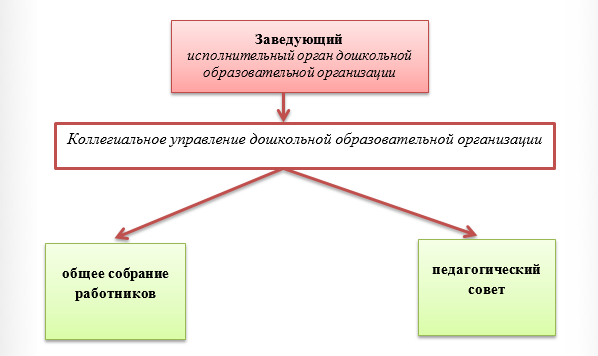       В МДОАУ обеспечивается открытость образовательного учреждения социальной среде, эффективное взаимодействие и сотрудничество с органами местного самоуправления, предприятиями и организациями, надзорными органами. С целью повышения качества образовательных услуг, уровня реализации  образовательной программы ДОУ  в течение учебного года коллектив детского сада поддерживал прочные отношения с социальными учреждениями: СОШ № 1, 27, краеведческий музей, «Дворец пионеров», театр «Кракатук», «Радуга», детская поликлиника № 4 и т.д.Существенным признаком качества современного дошкольного образования является организация взаимодействия с семьями воспитанников, включение родителей в образовательно-воспитательный процесс как равноправных партнеров, формирование у них чувства понимания важности и необходимости их роли в жизни ребенка. В информационных стендах представлена информация о правах и обязанностях воспитанников, о правах, обязанностях и ответственности родителей(законных представителей) в сфере образования.В этой связи коллективом детского сада разработан и реализуется план взаимодействия с родительской общественностью, направленный на организацию продуктивного  взаимодействия всех субъектов воспитательно-образовательного процесса (педагогов, родителей, детей).  Система сотрудничества педагогов и родителей:•	Организация целенаправленного обучения родителей основам педагогики и психологии детского развития.•	Сочетание спонтанных, неформальных и организованных официальных консультаций.•	Разработка инструктажей и рекомендаций по вопросам обучения, воспитания и оздоровления детей через оформление информационных стендов для родителей.•	Оказание педагогической помощи, поддержки родителям через разнообразные формы и методы взаимодействия.•	Накопление знаний, умений и навыков по выполнению родительских функций в  воспитании детей.•	Формирование модели правильного поведения в определенных социальных ситуациях с пользой для всей семьи.•	Эмоциональная поддержка родителей, обмен опытом в воспитании детей.Педагогический коллектив активно изучает формы взаимодействия с семьями воспитанников, которые позволяют достигнуть реального сотрудничества. При  планировании работы мы учитываем не только уровень знаний и умений семейного воспитания самих педагогов, но и уровень педагогической культуры семей, а также социальный запрос родителей (интересы, нужды, потребности). Педагоги регулярно проводят социологический анализ контингента семей воспитанников и их родителей, что помогает установлению согласованности действий, единства требований к детям, организации разных видов детской деятельности.Родители активно участвуют в совместной творческой деятельности (театральная, музыкальная, физкультурно-оздоровительная, продуктивная, исследовательская). Повышению активности участия родителей в жизни детского сада, осознанию ими доминирующей роли семейного воспитания и роли ДОУ как «помощника» семьи в развитии и воспитании детей способствует открытость учреждения для родителей, стремление педагогического коллектива к диалогу. На сайте ДОУ родители могут получить всю необходимую информацию  о деятельности  дошкольного учреждения, а также о локальных и нормативных документах.      В МДОАУ «Детский сад № 55 «Солнышко» г. Орска» систематически проводятся заседания родительского комитета, общих и групповых родительских собраний, о чем свидетельствуют протоколы.Вывод:   Управление МДОАУ «Детский сад № 55 «Солнышко» г. Орска» осуществляется в соответствии с действующим законодательством на основе принципов единоначалия и коллегиальности. Структура и механизм управления образовательным учреждением обеспечивает его стабильное функционирование.  В  МДОАУ «Детский сад № 55 «Солнышко»  г. Орска» реализуется возможность участия в управлении детским садом всех участников образовательного процесса. Заведующий детским садом занимает место координатора стратегических направлений.Родители (законные представители) воспитанников принимают непосредственное участие в образовательном процессе. Являются активными участниками спортивных, проектных, досуговых мероприятий, конкурсов, выставок совместного творчества. В ДОУ созданы условия для взаимодействия с родителями, как непосредственного, так и через интернет-ресурсы. На сайте учреждения размещена официальная и консультационная информация для родителей.  Перспективы: Необходимо повышать  вовлеченность всех работников учреждения и родителей воспитанников в воспитательно-образовательный процесс.3. Оценка организации учебного процессаВ дошкольном учреждении функционируют 6 групп:Группа младшего дошкольного возраста общеразвивающей направленности с 2 до 3-х лет.Группа младшего дошкольного возраста общеразвивающей направленности с 3 до 4-х лет.Группа среднего дошкольного возраста общеразвивающей направленности с 4 до 5-х лет – 2 группы.Группа старшего дошкольного возраста общеразвивающей направленности с 5 до 6 лет.Подготовительная к школе группа общеразвивающей направленности с 6 до 7 летСведения о воспитанниках МДОАУ № 55Таблица 1Образовательная программа ДО МДОАУ № 55 и учебный план были разработаны в соответствие с ФГОС ДО. В структуре учебного плана отражена реализация обязательной части Программы и части, формируемой участниками образовательных отношений. Образовательный процесс направлен на развитие детей в основных образовательных областях: социально-коммуникативное развитие; познавательное развитие; речевое развитие; художественно-эстетическое развитие; физическое развитие. Задачи образовательных областей реализуются в процессе непрерывной образовательной деятельности, а также в ходе режимных моментов, совместной и самостоятельной деятельности детей ежедневно в различных видах детской деятельности (общении, игре, познавательно-исследовательской, двигательной, продуктивной деятельности. Образовательная деятельность осуществляется в первую и вторую половину дня. Продолжительность непрерывной образовательной деятельности, ее максимально допустимый объем соответствует требованиям СанПиН 2.4.1.3049 – 13. В середине непрерывной образовательной деятельности проводится физкультурная минутка. Перерывы между периодами непрерывной образовательной деятельности – не менее 10 минут. Образовательная деятельность, требующая повышенной познавательной активности и умственного напряжения детей, организуется в первую половину дня. Для профилактики утомления детей образовательная деятельность сочетается с занятиями по физическому развитию и музыкальной деятельности. Построение образовательного процесса в МДОАУ № 55 основывается на адекватных возрасту формах работы с детьми. Образовательный процесс в МДОАУ № 55 г. Орска осуществляется соответствии с  образовательной программой МДОАУ № 55, в процессе организации различных видов детской деятельности; в ходе режимных моментов; самостоятельной деятельности детей, а так же в процессе взаимодействия с семьями воспитанников. Образовательный процесс носит комплексный характер. Преемственность программ обеспечивается единым тематическим планированием, цикличностью прохождения программного материала с последующим усложнением в соответствии с возрастом воспитанников. Педагогическая работа с детьми планируется с учётом возрастных, индивидуально – психологических особенностей и возможностей детей.Максимально допустимый объем недельной образовательной нагрузки для детей раннего возраста от 1,5 лет до 3 лет и для детей дошкольного возраста осуществляется в соответствии с санитарно-эпидемиологическими требованиями к устройству, содержанию и организации режима работы дошкольных образовательных организаций.Продолжительность непрерывной образовательной деятельности для детей:от 2 до 3-х лет - не более 10 минут;от 3-х до 4-х лет - не более 15 минут;от 4-х до 5 лет - не более 20 минут;от 5 до 6 лет - не более 25 минут;от 6 до 7 лет - не более 30 минут.Максимально допустимый объем образовательной нагрузки в первой половине дня в младшей и средней группах не превышает 30 и 40 минут соответственно, а в старшей и подготовительной - 45 минут и 1,5 часа соответственно. Перерывы между периодами непрерывной образовательной деятельности – не менее 10 минут. Учебный план определяет точное количество занятий, предусмотренных на усвоение детьми каждого программного раздела, нормирует нагрузки по времени и по содержанию деятельности детей. Учебный план МДОАУ позволяет наглядно представить структурирование образовательного процесса в детском саду.Учреждение работает по пятидневной рабочей неделе.Выбор форм работы осуществляется педагогом самостоятельно и зависит от актуальных потребностей детей, опыта и творческого подхода педагога. В работе с детьми младшего дошкольного возраста используются преимущественно игровые, сюжетные и интегрированные формы образовательной деятельности. Обучение происходит опосредованно, в процессе увлекательной для малышей деятельности. Положительное влияние на качество образовательного процесса оказывают: интеграция всех видов детской деятельности; комплексно-тематический принцип планирования деятельности детей с постановкой триединой цели, включающей образовательные, воспитательные и развивающие задачи; учет индивидуальных особенностей детей тесное сотрудничество в работе всех специалистов ДОУ; взаимосвязь образовательной и нерегламентированной деятельности; тесное взаимодействие с родителями.Чтобы не допустить распространения коронавирусной инфекции, администрация Детского сада ввела в 2020 году дополнительные ограничительные и профилактические меры в соответствии с СП 3.1/2.4.3598-20:•	ежедневный усиленный фильтр воспитанников и работников – термометрию с помощью бесконтактных термометров и опрос на наличие признаков инфекционных заболеваний. Лица с признаками инфекционных заболеваний изолируются, а детский сад уведомляет территориальный орган Роспотребнадзора;•	еженедельную генеральную уборку с применением дезинфицирующих средств, разведенных в концентрациях по вирусному режиму;•	ежедневную влажную уборку с обработкой всех контактных поверхностей, игрушек и оборудования дезинфицирующими средствами;•	дезинфекцию посуды, столовых приборов после каждого использования;•	бактерицидные установки в групповых комнатах;•	частое проветривание групповых комнат в отсутствие воспитанников;•	проведение всех занятий в помещениях групповой ячейки или на открытом воздухе отдельно от других групп;•	требование о заключении врача об отсутствии медицинских противопоказаний для пребывания в детском саду ребенка, который переболел или контактировал с больным COVID-19.Показатели усвоения детьми  образовательной программы ДО ДОУ в 2020 уч.г.Таблица №  2Рисунок 2Физическое развитие:Занятие по физической культуре проводятся 3 раза в неделю (1 занятие на воздухе). На занятиях осуществляется индивидуально-дифференцированный подход: учет здоровья детей, уровень физической подготовленности, учет половых особенностей.Так, благодаря приведению в систему работы по охране жизни и здоровья участников образовательного процесса в течение года в ДОУ не отмечено вспышек инфекционных заболеваний и случаев травматизма среди воспитанников и сотрудников. Реализация задач по физическому воспитанию, развитие физических качеств, накопление и обогащение двигательного опыта осуществлялась в течение года в рамках занятий. В процессе физкультурно-оздоровительной деятельности отрабатывались основные движения в подвижных играх и упражнениях. К концу 2020 года уровень физического развития детей по детскому саду средний. Среди детей старшей и подготовительной групп есть такие дети как со средним, так и с высоким и низким  уровнем физического развития. В целом у детей сформирован интерес к спорту, к физическим упражнениям, дети с удовольствием принимают участие в разнообразных подвижных играх, особенно играх соревновательного характера. На следующий учебный год будет продолжена работа по физическому развитию, в том числе по обучению детей элементам спортивных игр, это футбол и баскетбол.  Анализ выполнения образовательной программы дошкольного образования по социально-коммуникативному развитию  осуществлялся по следующим направлениям развития: развитие  игровой деятельности; социализация; патриотическое воспитание; формирование основ безопасности. В ходе педагогической диагностики в данной образовательной области можно сделать вывод: у детей старшего подготовительного возраста отмечается владение навыками самоконтроля, способность установления конструктивных  контактов со сверстниками в совместной деятельности, умение разрешать конфликтные ситуации и договариваться.Большое внимание на протяжении всего учебного года уделялось значимости детской игры. Хорошие показатели в сфере развития игровой деятельности воспитанников являются результатом совместной, плодотворной работы всего педагогического коллектива детского сада. В игре воспитывали доброжелательное отношение, чувство доверия, развивали умение общаться с разными людьми. Учили распознавать эмоциональные переживания и состояние окружающих. Обыгрывали вместе с детьми различные ситуации из жизни, рассказов, сказок. В игровой форме предлагали различные способы разрешения конфликтных ситуаций, учили договариваться, соблюдать очерёдность, делиться игрушками, устанавливать контакты. Что касается развития игровых умений и навыков у дошкольников, отметим, что в результате  проведённой воспитательной работы, отслеживается тот факт, что среди сюжетов детских игр преобладают  сюжеты связанные  с профессиями их близких взрослых. Это свидетельствует о том, что дети  стали лучше познакомлены  с жизнью и  отношениями окружающих их близких людей. Содержание  сюжетно-ролевых игр обращено на поведение людей, их отношения, социальная жизнь окружающих взрослых стала содержанием детских игр.Хорошие результаты прослеживаются по результатам диагностики трудового воспитания. У детей вырос интерес к трудовой деятельности, они с желанием выполняли посильную работу и показали хорошие результаты. В течение учебного года детей учили ставить общие цели, планировать совместную работу, согласовывать свои действия и мнения с партнёрами, нести ответственность за общее дело.Анализируя уровень художественно-эстетического развития детей, отметим положительную динамику в данном направлении программы                                                                                                                                             Таблица 3По результатам можно сделать вывод: уровень усвоения детьми программного материала (качество образования) по данному направлению повысился (на 2%). Хочется отметить хорошую работу педагогов (Суровцевой В.А., Зиновьевой И.А., Абузяровой А.Р., Жуковой А.В.) в данном направлении, которая многообразна и интересна. Воспитатель Жукова А.В. – стала победителем всероссийского конкурса «Спорт. Здоровье. Физкультура», музыкальный руководитель Абузярова А.Р. приняла участие во всероссийском конкурсе  Л.С.Выготского, воспитатели Кондратьева Т.А. и Зиновьева И.А. стали дипломантами всероссийского конкурса-выставки развивающих игр «От идеи до реализации», старший воспитатель Власова В.А. стала победителем международного конкурса «Методические разработки педагогов» и победителем всероссийского тестирования «ТоталТест Октябрь 2020 «Теория и методика экологического образования дошкольников».В своей  работе  педагоги расширяли представления детей о различных видах изобразительного искусства (живопись, декоративно-прикладное искусство), предметному рисованию, развитию певческих навыков. Воспитатели  развивали эстетический вкус и творческие способности дошкольников через умение слушать музыкальное произведение, формировали умение ритмично двигаться в соответствии с характером музыки. Проводились тематические конкурсы рисунков, формировали навыки изобразительной деятельности, создавали условия для отражения детьми предметов людей, сюжетов и картин природы, сказочных персонажей в рисунке в организованной и в свободной деятельности. Дети научились различными средствами передавать образы знакомых героев, но не все дети научились поддерживать диалог из сказки, многие дошкольники легко применяют в театральной деятельности танцевальные движения, способны импровизировать в самостоятельной деятельности. У некоторых детей вызывает затруднение передача образа через выразительность интонации. Из-за недоразвития мелкой моторики руки не у всех получается кукловождение.Этому способствовала система работы по всем направлениям:систематические занятия по развитию творческих способностей в театрализованной  и свободной деятельности и музыкальных занятиях, подготовка к утренникам;индивидуальная работа, хореографический кружок.Большое внимание педагоги уделяли решению задач регионального компонента на занятиях по рисованию, музыке, ознакомлению с художественной литературой и в совместной деятельности. Знакомили дошкольников с культурным наследием Оренбургского края, организовывали выставки, тематические занятия.Однако наблюдение за деятельностью детей на занятиях показали наличие проблем у воспитанников в реализации творческого замысла (нерешительности, неуверенности в собственных силах, умениях, возможностей, замкнутости). В связи с этим, необходимо обратить внимание педагогов на развитие творческого потенциала у детей в театрализованной деятельности, развитие у них образной речи. Кроме того необходимо продолжать включать родителей в развитие творческого потенциала у ребенка по средствам проектной деятельности.Оценка условий для речевого развития дошкольников показал, что педагоги проявляют инициативу в речевом общении с детьми, способствуют расширению словарного запаса через организацию совместной игровой, исследовательской деятельности. Речь педагогов ясная, чёткая, эмоциональная, соответствует правилам речевого этикета. В течение учебного года педагоги ДОУ работали над обогащением активного словаря дошкольников, развивали связную грамматически правильную диалогическую и монологическую речи; развивали речевое творчество и звуковую культуру речи, формировали фонематический слух, знакомили с детской литературой, педагоги внедряли задачи по развитию речевых и коммуникативных умений, использовали игровые технологии, а также эффективные методы и приёмы. На занятиях по развитию речи педагоги использовали словесные, игровые, практические и стимулирующие методы и приёмы.В ходе наблюдений,  бесед с детьми и воспитателями, оперативного контроля выявлено, что не достаточно хорошо построена работа по развитию связной детей, не всегда спланирована работа в книжных уголках, развитию речевого творчества. Хорошо проводилась работа по формированию навыков речевого общения со взрослыми и сверстниками, развитию игрового общения, созданию условий для овладения детьми грамматическим строем речи. Систематизированная работа учителя-логопеда принесла хорошие результаты  по развитию звуковой культуры речи (правильному произношению звуков и слов, овладению ритмом и темпом речи, силой голоса). Анализируя показатели результатов диагностики  развития речи, хочется отметить, что они остались на прошлогоднем уровне, дети испытывают трудности при составлении рассказов по серии сюжетных картинок, при составлении описательных рассказов по картинам, составление творческих рассказов. И поэтому задача развития связной речи выбрана одной из годовых на следующий учебный год.В процессе ознакомления дошкольников с окружающим миром по познавательному развитию воспитатели расширяли представления детей о предметном мире. В  работе с детьми использовали принципы: связь знаний и умений, принцип системности, принцип доступности и т.п. активизировали потенциальные возможности детей при ознакомлении дошкольников с природным окружением, формировали экологическое мышление и чувство  милосердия, воспитывали гуманное отношение ко всему живому, систематизировали знания о жизнедеятельности растений и животных.Хочется отметить хорошие показатели в работе математических представлений. Воспитатели групп проводили занятия преимущественно в игровой форме, что, несомненно, привело к положительным результатам. Также в течение года неоднократно проводились открытые занятия, как для родителей, так и внутри дошкольного учреждения. В течение года проводилась работа по развитию представлений о количественной характеристике числа, знакомству детей с различными способами и единицами измерений, формированию представления о геометрических фигурах. Повысился уровень знаний детей в умении измерять длину предмета с помощью условной мерки, в составлении и решении задач в одно действие, в соотношении цифры и количества предметов. Педагоги развивали пространственные и временные представления, создавали условия для развития умственных действий. В каждой группе ДОУ педагоги оформлены познавательные уголки с большим количеством развивающих пособий и стимулирующего материала по формированию элементарных  математических представлений у дошкольников.В следующем году хочется обогатить познавательную сферу развития, пополнив уголки природы новыми разнообразными материалами и уделить особое внимание формированию навыков экспериментирования и моделирования, обеспечению условий для развития понимания взаимосвязи и взаимозависимости живых организмов.Содержание образовательной  программы дощкольного образования, реализуемой МДОАУ «Детский сад № 55 г. Орска» обеспечивает развитие личности, мотивации и способностей детей в различных видах деятельности и охватывает основные направления развития и образования воспитанников в социально-коммуникативном, познавательном, речевом, художественно-эстетическом развитии, а также физическом развитии, содержание которого расширено за счет программ, входящих в часть Программы, формируемой участниками образовательных отношений. Представленные выше результаты усвоения детьми образовательной программы дошкольного образования, достижения воспитанников в конкурсном движении, свидетельствуют о хорошем уровне освоения содержания образовательной программы дошкольного образования, а также качественной подготовке воспитанников. Уровень по вышеперечисленным разделам за прошедший 2018  год повысился на 2,5%, этому способствовала:- организованная работа по годовым задачам;- обогащение развивающей среды игрушками, пособиями, сюжетно-ролевыми играми;-изучение опыта работ своих коллег, путём взаимопосещений и открытых занятий по проблемам решения квартальных задач, посещением методических мероприятий.Вместе с тем, существуют  некоторые проблемы по физическому развитию: согласно диагностическим исследованиям результат понизился на 3 %. Причины существующей проблемы:- некоторые педагоги не уделяют должного внимания закреплению приобретённых на занятиях навыков основных движений в ходе прогулки;- испытывают затруднения в организации необходимой  моторной плотности занятий.В связи с этим педагогам были даны рекомендации, подробно изучить методику проведения занятий по физическому развитию, проводить коллективную и индивидуальную работу по закреплению основных движений,  уделять больше внимания на формирование у детей представлений о полезности и целесообразности физической активности. Кроме того, необходимо продолжить работу с педагогами на следующий год в качестве годовой задачи по организации физического воспитания и повышению двигательной активности у воспитанников.Следует отметить, что по результатам ежеквартального анкетирования родителей, проводимого с целью выявления удовлетворённости качеством организации образовательного процесса, получены следующие данные:- 88% родителей полностью устраивают: комфортные условия пребывания детей в ДОУ, достаточная обеспеченность развивающими игрушками, игровым оборудованием, оснащенность участков современным и разнообразным оборудованием и техническое оснащение детского сада. - практически все родители (92%)  считают, что работа по физическому воспитанию и укреплению здоровья детей ведется на достаточном уровне. - 97% родителей полностью устраивает профессиональный уровень воспитателей группы, наличие комфортных и безопасных условий и взаимодействие педагогов и специалистов в планировании воспитательно-образовательного процесса.- родители (97%), принявшие участие в анкетировании отметили, что их ребенок  почти ежедневно рассказывает о том, чем занимался в группе, благодаря посещению детского сада ребенок легче стал общаться со взрослыми и сверстниками, приобретает соответствующие возрасту необходимые знания и умения. Это показатель того, что, что пребывание в детском саду для детей интересно, познавательно и доставляет радость. - 86% родителей удовлетворены оказанием психолого – педагогической, медицинской и социальной помощи в ДОУ, имеется информация о реализации здоровьесберегающих программ, пропаганды здорового образа жизни и т.п.; о социальной помощи.- 92% родителя отметили, что консультативный материал и информацию о жизнедеятельности ребенка в детском саду, получаемую от педагогов в полной мере предоставляет возможность участвовать в жизни ДОУ, вносить предложения, направленные на улучшение работу детского сада.- 91% родителей отмечают доброжелательность и вежливость педагогов учреждения.Таким образом, уровень и содержание образовательной работы с детьми в МДОАУ «Детский сад № 55 г. Орска»  в целом удовлетворяет 92,5 % родителей, что является высоким показателем результативности  работы коллектива.С целью укрепления взаимосвязи родителей  и образовательного учреждения необходимо разнообразить формы работы с родителями, направленные на активизацию их участия в ходе воспитательно-образовательного процесса.Таким образом, организация учебного процесса строится с учетом требований ФГОС ДО и СанПиН 2.4.1.3049–13. Характерными особенностями являются использование разнообразных форм организации образовательного процесса, создание условий для индивидуальной работы с детьми. Для организации самостоятельной деятельности детей предоставлен достаточный объем времени в режиме дня.Вместе с тем, важно отметить необходимость более широкого использования методов развивающего обучения (проблемного изложения материала, ИКТ, моделирования и экспериментирования, как деятельности дошкольников) с целью активизации мыслительной деятельности детей.Наблюдения за организацией образовательной деятельности, изучение педагогической деятельности воспитателей свидетельствуют о низкой степени мотивации педагогов к использованию методов развивающего обучения.Решению данной проблемы будет способствовать формирование у педагогов профессиональной компетентности в использовании данной группы методов по обучению детей.Результатами работы с талантливыми и одаренными детьми является ежегодное участие в муниципальных, региональных и всероссийских конкурсах:В 2020 году в период самоизоляции, введенной в качестве ограничительного мероприятия в Оренбургской области, занятия с детьми воспитатели вели дистанционно через Skype, Zoom, WhatsApp, социальные сети. Подключали к работе родителей. Чтобы они могли участвовать в обучении и воспитании, организовывали для них консультации, помогали с литературой, совместно решали технические проблемы.Опрос воспитателей, музыкального руководителя, педагога-психолога показал, что наряду с техническими сложностями проведения занятий в дистанционном режиме, были трудности в организации занятий со стороны родителей. Вывод: подобные занятия лучше проводить преимущественно при очном взаимодействии педагога и воспитанника.4. Оценка востребованности выпускниковВ МДОАУ № 55 в 2020 учебном году 31 выпускник. По данным опроса родителей выпускников, в СОШ № 27 поступило 10 человек, в СОШ № 1 – 10 человека, в гимназию №2 – 2 человека, что объясняется удобным расположением школ № 1 и 27 к месту проживания детей. Результаты диагностического исследования, сформированности предпосылок к продуктивной учебной деятельности (апрель 2020 г.):с высоким уровнем готовности к школьному обучению  – 12 % выпускников, со средним – 60 %, с хорошим уровнем  -  7 %; низким уровнем  - 5 %. Мотивационная готовность:учебная мотивация преобладает у 3% детей; учебно-игровая 68% детей у 28% детей преобладает игровая мотивация.Таким образом, данный результат получен вследствие  тесного сотрудничества воспитателей групп с психологической службой, социальными партнёрами (СОШ № 1, № 27), родителями (законными представителями выпускников.Большое колличество воспитанников занимаются в разного вида кружках и секциях:Музыкальная школа – 5 чел.Шахматный клуб – 3 чел.Спортивные секции – 6 чел.Но, тем не менее проблема готовности детей к обучению в школе остаётся актуальной. Поэтому необходимо продолжать работу в данном направлении, консультировать родителей и педагогов по вопросам индивидуализации процесса подготовки детей к школе. С этой целью необходимо повышать уровень родительской компетентности, повышать их образовательный уровень в свете решения задач по подготовке детей к школе.Также следует отметить наличие детей с низким уровнем готовности, что связано со слабой посещаемостью данной категории детей. Наряду, с вышеизложенным,  выработаны пути решения:- индивидуализировать процесс образования в отношении детей с низкой посещаемостью;- скорректировать работу с родителями (законными представителями) по их взаимодействию  с МДОАУ № 55.5. Оценка качества кадрового обеспеченияВ МДОАУ № 55 в полном объёме укомплектовано квалификационными кадрами, педагогическими работниками. Обновление содержания образования зависит от образовательного уровня и профессионального мастерства педагогических кадров.Реализацию образовательной программы дошкольного образования МДОАУ «Детский сад № 55 «Солнышко»  г.Орска» осуществляют 11 педагогов:Старший воспитатель – 1;Педагог-психолог – 1;Воспитатели – 8 чел.;Музыкальный руководитель – 1 чел.;Количество педагогов – 11, из которых по стажу работы:Одна из управленческих задач учреждения – повышение профессионального мастерства педагогических кадров, которая решается через аттестацию педагогического персонала. Аттестация педагогических кадров — очень важная процедура в оценке профессионализма  и качества  работы. С помощью аттестации в конечном итоге обеспечивается формирование высокопрофессионального кадрового состава учреждения, что влечет за собой повышение качества образования.В 2020 году прошли аттестацию 2 педагога – Анпилогова Н.П., Кондратьева Т.А. на первую квалификационную категорию по должности «воспитатель».На сегодняшний день аттестация педагогических кадров МДОАУ № 55 представлена следующим образом:педагогов  с высшей квалификационной категорией – 2 с первой квалификационной категорией –8 человек не аттестованных – 1 человек, так как является молодым специалистом и работают в учреждении менее двух лет. На основании вышеизложенного в 2021 году планируется аттестация на 1 квалификационную категорию 1 воспитателя.Важнейшим условием успешной реализации ФГОС и подготовки к внедрению Проф.стандарта является направление деятельности МДОАУ № 55 по обучению кадров. За 2020 год дистанционно обучено 4 педагога (Суровцева В.А., Власова В.А, Абузярова А.Р., Мерзлова Е.И. - воспитатели).  В 2021 учебном году планируется дистанционно обучить 3-х педагогов.Также в течение 2020 г. Педагоги вместе с детьми принимали активное участие в муниципальных, региональных, всероссийских конкурсах, выставках фестивалях профессионального мастерства.Участие педагогического коллектива в развитии системы дошкольного образования:В 2020 году за эффективную профессиональную деятельность были поощрены педагоги почетными грамотами и дипломами:Таким образом, в образовательном процессе педагоги используют интегрирование разных видов деятельности в индивидуальных формах работы, тем самым,  обеспечивая развитие ребёнка как индивида, личности, субъекта. С воспитанниками работает квалифицированный педагогический коллектив, который характеризуется, достаточным профессионализмом и готовностью к профессиональному саморазвитию. На основе самоанализа педагогов, анализа их профессиональной деятельности выявлено:50 % воспитателей используют в работе с детьми инновационные технологии;27 % воспитателей испытывают затруднения при проведении образовательной деятельности по речевому развитию;45 % воспитателей затрудняются в проведении игровой деятельности.В перспективе необходимо:- активизировать педагогов на использование в работе с детьми инновационных технологий;- мотивировать педагогов на повышение уровня двигательной активности воспитанников;- пополнить методический кабинет литературой, необходимой для педагогической деятельности воспитателей с детьми и для совершенствования своей профессиональной компетентности.В 2020 году в связи с ограничительными мерами по предотвращению распространения коронавирусной инфекции педагоги использовали в работе дистанционные образовательные технологии.Анализ данных, полученных на основе наблюдения и опроса воспитателей по применению ими информационных и дистанционных технологий в образовательной деятельности, в том числе и дополнительном образовании, показал, что педагоги испытывали существенные трудности, связанные с отсутствием необходимых компетенций для подготовки к дистанционным занятиям и их проведению в Skype, Zoom и WhatsApp. 98% педагогов отметили, что в их педагогической деятельности ранее не практиковалась такая форма обучения и у них не было опыта для ее реализации. Выявились компетентностные дефициты в области подготовки заданий для дистанционного обучения, установление контакта с детьми во время проведения занятий в режиме реального времени. Кроме того, существенно осложняла ситуацию низкая мотивация родителей к занятиям с детьми-дошкольниками.6. Оценка  учебно-методического обеспеченияРуководство методической  работой МДОАУ № 55  осуществляет старший воспитатель Власова Виктория Анатольевна, ответственный, целеустремлённый педагог, имеющий 24 года педагогического стажа, высшую квалификационную категорию по должности «старший воспитатель».В качестве цели методической работы МДОАУ № 55 выступает повышение квалификации и профессионального мастерства каждого педагога (включая и меры по управлению профессиональным самообразованием, самовоспитанием, самосовершенствованием педагогов), развитие и повышение творческого потенциала педагогического коллектива МДОАУ № 55, совершенствование воспитательно-образовательного процесса, достижение оптимального уровня образования, воспитания и развития детей на основании достижений науки, передового педагогического опыта и  анализа воспитательно-образовательного процесса.Задачи методической работы МДОАУ № 55:содействие повышению уровня педагогических знаний;содействие повышению уровня педагогического мастерства и педагогической техники;содействие  повышению уровня психологической осведомлённости и готовности педагога;содействие изучению и использованию в своей профессиональной деятельности современных педагогических технологий, методик, приёмов и способов успешного обучения и воспитания, а также способов диагностирования детской успешности;поддержка педагогов, разрабатывающих и стремящихся к реализации авторских программ, пособий;создание условий и привитие интереса к самообразованию педагогов;формирование у педагогов устойчивых профессиональных ценностей и взглядов;организация информационного обеспечения педагогов;внедрение в практику работы педагогов, основ научной организации труда.Методическая работа в МДОАУ  № 55 направлена на выполнение следующих функций:функции, направленные на педагога и развитие его личностных качеств (обогащение знаний педагогов; развитие ценностных ориентаций и нравственных качеств педагогов; развитие педагогической техники и педагогического мастерства);функции, направленные на педагога и развитие его творческого потенциала (выработка общих ценностей и ориентаций, организация диагностики детей и педагогов, выявление, изучение и распространение передового педагогического опыта, приобщение коллектива к научно- исследовательской работе, стимулирование творчества и инициативы, анализ конкретных результатов учебно-воспитательного процесса);функции направленные на коллектив, развитие его творческого потенциала (выработка общих ценностей и ориентаций, организация диагностики детей и педагогов, выявление, изучение и распространение передового педагогического опыта, приобщение коллектива к научно-исследовательской работе, стимулирование творчества и инициативы, анализ конкретных результатов воспитательно-образовательного процесса);функции направленные на обновление воспитательно-образовательного процесса и на развитие сотрудничества МДОАУ№ 55 с другими образовательными системами (реализация требований социального заказа и т.д.).Формы методической работы с педагогическими кадрами разработаны с учётом дифференцированного подхода к профессиональному мастерству педагогов и специалистов МДОАУ № 55. Непрерывная система образования позволяет педагогам поэтапно, в течение ряда лет участвовать в различных формах методической работы. Это делается  с целью повышения квалификации педагогов, специалистов и в то же время позволяет стимулировать их творческий интерес, повышать активность в научном изучении, освоении передового опыта, способствует творческому проявлению педагогов по обновлению содержания воспитательно-образовательного процесса в МДОАУ № 55.Центром всей методической работы детского сада является методический кабинет. Всё его содержание направлено на оказание помощи воспитателям в организации воспитательно-образовательного процесса, повышения педагогического мастерства, взаимодействие с родителями.         Методический кабинет в МДОАУ № 55 решает следующие задачи:нормативно-организационную (пропаганда решений и указаний органов управления образования, руководства МДОАУ и решений педагогического совета по вопросам обучения и воспитания);дидактико-методическую (оказания помощи воспитателям, руководителям творческих групп в разработке планов, организации, подготовке и проведении методических мероприятий, обобщение актуального опыта работы);информационно-проблемную (обеспечение сбора, хранение и популяризации литературы и информации по проблемам педагогики, психологии, методики обучения и воспитания);практическую (оказание помощи воспитателям в подготовке и проведении различных видов занятий, представление систематизированных методических пособий и образцов документации, а также путём организ0ации консультаций);технологическую (рекомендации по методике применения ТСО, помощь воспитателям в их использовании, обобщение и анализ использования ТСО в воспитательно-образовательном процессе).В настоящее время  активность педагогов в методической  работе  повысилась, что связано с использованием активных форм обучения педагогов и сплочённости коллектива в единой направленности на развитие. В учреждении накоплен передовой педагогический опыт, опыт научно-педагогических исследований, опытно-экспериментальной работы, представленный на различных уровнях.Перед педагогическим коллективом  в 2020 году были поставлены образовательные  задачи: 1. Развитие монологической речи дошкольника в процессе образовательной деятельности.2. Сохранение и укрепление здоровья дошкольников посредствам всех форм двигательной активности.3. Формирование экологической грамотности дошкольников через внедрение в практику ДОУ  системно-деятельностного подхода к организации работы по экологическому образованию  воспитанников.Для  решения первой годовой задачи проводились следующие методические мероприятия:Консультации «Формирование связной монологической речи у детей старшего дошкольного  возраста» и « Совместная коррекционно- развивающая деятельность логопеда и воспитателя в старшей и подготовительной логопедической группе», способствовали систематизации знаний педагогов о требованиях к реализации образовательной области «Речевое развитие» и напомнили педагогам, какие формы и методы эффективны при дифференцированном подходе в работе с детьми.Семинар-практикум «Развитие связной речи дошкольников» и теоретический семинар «Развитие связной монологической речи детей дошкольного возраста на основе интеграции образовательных областей», цель семинара повышение уровня компетентности педагогов ДОУ в вопросах речевого развития детей на основе интеграции образовательных областей в рамках реализации ФГОС.Проведённые семинары обогатили опыт педагогов разнообразными эффективными средствами и нетрадиционными приёмами для речевого и коммуникативного развития дошкольников.Открытые просмотры  занятий по образовательной области «Речевое развитие» в группах проведён с целью использования эффективных форм работы по развитию монологической речи  у дошкольников в процессе образовательной деятельности. Тематическая проверка « Состояние готовности педагогов по развитию монологической речи в процессе образовательной деятельности»Смотр-конкурс  «Лучший речевой уголок» с целью стимулирования  творческой  и профессиональной активности педагогических работников ДОУ по созданию, обновлению и обогащению развивающей речевой предметно-пространственной среды.Педагогический совет  в форме деловой игры «Результаты  работы по развитию монологической речи дошкольников в процессе образовательной деятельности».Для реализации второй годовой задачи проводились следующие мероприятия:Консультации «Активность ребёнка-залог его здоровья» и «Влияние двигательной активности на психическое и физическое развитие дошкольника», способствовала систематизации знаний педагогов о предъявляемых требованиях к образовательной области «Физическое развитие» и методике проведения подвижных игр между занятиями.Открытый просмотр образовательной деятельности по образовательной области «Физическое развитие» проведён с целью использования разнообразных средств повышения двигательной активности дошкольников.Педагогический совет «Результаты деятельности педагогов по сохранению и укреплению здоровья дошкольников по средствам всех форм двигательной активности». Педагоги групп  отчитались о проведённых «Физкультурно-оздоровительных мероприятиях в режиме дня с целью повышения двигательной активности дошкольников», как формируется двигательная активность у детей младшего и среднего возраста в различных видах организованной деятельности и как повышается двигательная  активность старших дошкольников в процессе организации и проведения: подвижных игр, прогулок и гимнастики после дневного сна. В  процессе педагогической игры закрепили  формы работы с дошкольниками по повышению двигательной активности. Данная работа способствовала эффективному сотрудничеству всех форм педагогов в процессе внедрения эффективных форм, методов и средств, в работе с дошкольниками, по физическому развитию.И для решения третьей годовой задачи проводились следующие методические мероприятия:Консультации «Повышение экологической компетенции педагогов ДОУ», способствовала  систематизации знаний педагогов о предъявляемых требованиях к образовательной области «Познавательное развитие» и методике проведения  экологических занятий.Взаимопосещение  занятий  по экологии, с целью внедрения в практику ДОУ системно-деятельностного подхода к организации работы по экологическому образованию воспитанников.Научно-практический семинар: «Экологическое образование и формирование начал экологической культуры у дошкольников через реализацию экологических проектов».Смотр – конкурс «Лучший экологической уголок» способствовал обобщению и распространению  опыта педагогов, формированию системы воспитательно-образовательной работы с детьми  по экологическому образованию.Тематический контроль «Состояние  воспитательно-образовательной работы по экологическому образованию дошкольников», проведено во всех возрастных группах с целью выявления пробелов по данному направлению и внедрению эффективных технологий для улучшения качества обучения и воспитания дошкольников.Педагогический совет на тему: «Результаты работы по формированию экологической грамотности дошкольников через внедрение в практику ДОУ системно-деятельностного подхода к организации работы по экологическому образованию воспитанников», в процессе педагогической игры закрепили формы работы с дошкольниками по экологическому образованию. Данная работа способствовала эффективному сотрудничеству всех педагогов в процессе  внедрения всех форм, методов и средств, в работе с дошкольниками по экологическому образованию.Показатель  выполнения ООП и парциальных программ в 2020 учебном году увеличился на 2% и составляет 89%.Учитывая все выше изложенное, можно сделать вывод: видна небольшая положительная динамика выполнения государственного стандарта дошкольного образования в детском саду. Реализация программного содержания способствует повышению уровня образованности детей, достаточно высокому уровню умственного и физического развития детей, формирования у них художественно-творческих способностей, основ экологической грамотности, развития навыков общения со сверстниками и взрослыми,  доброжелательного отношения к окружающим, формирования игровых навыков и умений и  навыков трудовой деятельности. Это непосредственно связано с выполнением педагогическим коллективом рекомендаций взаимодействия с детьми, повышения уровня развития детей, предложенных на педагогических часах, педагогических советах, консультациях, семинарах опытными воспитателями, старшим воспитателем.На протяжении учебного года, педагоги ДОУ повышали уровень квалификации через:Посещение методических мероприятий (семинаров, педсоветов, консультаций, практикумов, открытых мероприятий, творческих лабораторий в городе;Взаимопосещений (занятий, режимных моментов);Самообразование;Изучение ППО своих коллег;Изучение ППО коллег других детских садов;Итогом такой системы работы стало:Повышение теоретического уровня педагогов, расширение их профессиональной компетентности;Организация интегрированных и комплексных занятий с использованием игровой мотивации.Наряду с положительными моментами, определены следующая проблема в методической работе, требующая решения в новом учебном году:- низкая активность воспитателей в конкурсном движении различного уровня.Планируется организация контроля на, стимулирование воспитателей к участию в конкурсах.        Учебно-методическое обеспечение ДОО представлено учебно-методическими пособиями, материалами, используемыми в процессе обучения. Данное обеспечение ДОО позволяет организовывать образовательный процесс, учитывать индивидуальные и возрастные особенности воспитанников, учитывать интересы и потребности участников образовательного процесса.        Учебно-методическое обеспечение включает в себя:        - образовательную программу дошкольного образования, разработанную самостоятельно в соответствии с ФГОС ДО;         -  программы: «Основы безопасности жизнедеятельности детей», Н.А. Рыжова «Наш дом –природа» Н.Н. Авдеева, О.Л. Князева, «Ладушки» И. Каплунова, И. Новоскольцева, «Цветные ладошки» И.А. Лыкова; «Наш дом – Южный  Урал», Бабунова Е.С.; «Юный эколог» С.Н.Николаева, «Развитие речи в детском саду» Ушакова О.С, «Изобразительная деятельность в детском саду» Швайко Г.С., «Конструирование и художественный труд в детском саду» Куцакова Л.В.        - технологии: «Нравственное воспитание в детском саду», Петрова В.И. и др.,  «Социально-нравственное воспитание дошкольников» Р.С.Буре, «Ознакомление дошкольников с окружающим и социальной действительностью» Н.В.Алёшина, «Нравственно-трудовое воспитание дошкольников» Л.В.Куцакова, «Методика проведения учебных исследований в детском саду» А.И. Савенков, Естественно-научные наблюдения и эксперименты в детском саду» Иванова А.И., «Экологические наблюдения и эксперименты» Иванова А.И., «Математические ступеньки» Колесникова Е.В., «Развитие речи в детском саду» Гербова В.В. «Знакомим с натюрмортом», «Знакомим с пейзажем  Курочкина Н.А.,          -  Методические пособия: О.С. Соломенникова «Ознакомление с природой в детском саду»,  Т.С. Комарова  «Занятия  по  изобразительной  деятельности», Н.Ф., Л.В. Куцакова «Нравственно-трудовое воспитание в детском саду», О.В. Дыбина «Ребёнок и , И.А. Помораева, В.А.Позина «Формирование элементарных математических представлений», «Познавательно-исследовательская деятельность дошкольников» Веракса Н.Е., Веракса Н.Е, Веракса А.Н. «Проектная деятельность дошкольников с детьми 5-7 лет»  и др.             - дидактический наглядный, демонстрационный материал по образовательным областям.         Методическое обеспечение реализации образовательной программы дошкольного образования МДОАУ № 55 в части формируемой участниками образовательных отношений используются программы, разработанные самостоятельно, раскрывающие интересы и потребности воспитанников, педагогического коллектива,  родителей: образовательная область    «Социально-коммуникативное развитие и  «Познавательное развитие» по формированию основ краеведения «Люби и знай свой край» (для детей 5-7 лет), которая ориентирована на специфику национальных социокультурных условий. Образовательная область «Художественно-эстетическое развитие» программа  «Фантазии из пластилина»,  соответствующую потребностям и интересам детей, а также возможностям педагогического коллектива.         Для  реализации  образовательной  программы дошкольного образования МДОАУ № 55 разработаны перспективные планы с учётом комплексно-тематического планирования.         Функциональная деятельность методической службы МДОАУ выстроена по четырем основным направлениям: аналитическая деятельность, информационная деятельность, организационно-методическая деятельность, консультационная деятельность.         Все формы методической работы в ДОУ направлены на выполнение задач, сформулированных в Уставе, Программе развития и годовом плане ДОО. Обязательными в системе методической работы с кадрами в ДОУ являются: семинары, семинары-практикумы, мастер-классы, педагогические тренинги, практические занятия, направленные на решение наиболее актуальных проблем воспитания и обучения детей дошкольного возраста, конкурсы, просмотры открытой ОД и др. Приоритет отдается активным методам работы (решению проблемных ситуаций, деловым играм), которые способствуют наибольшему развитию педагогов, повышают их мотивацию и активность в совершенствовании педагогической культуры.       Важным  фактором  повышения  профессионального  уровня  педагогов является самообразование.     Направление   и   содержание  самообразования  определяется   самим воспитателем   в   соответствии  с  его потребностями и интересами. Результаты работы по самообразованию   –  источник   пополнения   методического   кабинета.   Это   конспекты занятий, планы разнообразных видов деятельности, дидактические игры. Велась активная адресная методическая поддержка молодых специалистов ДОУ и педагогов по вопросам прохождения аттестации, совершенствования педагогического процесса. Также ежегодно повышается активность педагогов и воспитанников МДОАУ в конкурсном движении разного уровня. Это способствует повышению педагогической компетентности педагогов ДОУ, а как следствие повышению качества образования, уровня готовности к внедрению современных образовательных программ и педагогических технологий, федерального государственного образовательного стандарта дошкольного образования.Информация о публикациях педагогов за 2020 год Под   учебно-методическим   обеспечением   процесса обучения принято понимать совокупность   методических   учебных  материалов,  используемых   в процессе обучения.             Методический кабинет МДОАУ № 55 оснащён: нормативно-организационной   документацией;    дидактико-методическими  материалами. Все пособия и материалы методкабинета предназначены для дифференцированной помощи воспитателям в их работе с детьми для повышения квалификации педагогических кадров, а также для сбора, изучения и обобщения лучшего опыта работы. В методическом кабинете ДОУ имеется достаточно материала по работе с родителями и с социумом. Методический кабинет дошкольного учреждения соответствует таким требованиям как информативность доступность, эстетичность, содержательность.Вывод: Оценка учебно-методического обеспечения образовательного процесса позволяет говорить о наличии методических пособий, программ и технологий, обеспечивающих эффективное решение задач дошкольного образования по 5 основным образовательным областям, обеспечение психологического сопровождение ребенка в образовательном процессе. В ДОО сформирована система методической работы, обеспечивающая методическую поддержку и сопровождение реализации образовательной программы дошкольного образования с использованием современных образовательных технологий, распространение положительного педагогического опыта.Таким образом, учебно-методическое обеспечение соответствует современным требованиям, актуальным потребностям участников образовательных отношений, что позволяет дать хорошую оценку качеству учебно-методического обеспечения.Оценка  библиотечно-информационного обеспеченияВ соответствии с законом РФ «Об образовании в Российской Федерации» от 29 декабря 2012 года № 273-ФЗ ст.18 в целях обеспечения реализации образовательной программы дошкольного образования в МДОАУ № 55 сформирована библиотека. Библиотечный фонд укомплектован печатными, электронными учебными изданиями (включая учебные пособия), методическими изданиями по всем входящим в реализуемую образовательную программу дошкольного образования МДОАУ № 55 образовательным областям. Библиотека расположена в методическом кабинете, оснащена оборудованием, обеспечивающим свободный доступ к сети Интернет, работу с компьютером, принтером.Для педагогов МДОАУ № 55 обеспечен доступ к образовательным информационным системам и информационно - телекоммуникационным сетям. Деятельность библиотеки регламентируется нормативно-правовым актом «Положение о бесплатном пользовании библиотеками и информационными ресурсами, порядке доступа педагогических работников к информационно-телекоммуникационным сетям и базам данных, учебным и методическим материалам, материально-техническим средствам обеспечения образовательной деятельности в МДОАУ № 55.ПЕЧАТНЫЕ УЧЕБНЫЕ ИЗДАНИЯНемов Р.С. Психология: Учеб. для студ. высш. пед. учеб. заведений: В 3 кн.- 2-е изд.-М.: Просвещение: Владос,1995 книга 3Общая психология: Учеб. Для студентов пед.ин-от\А.В. Петровский, А.В.Брушлинский, В.П. Зинченко и др.; Под Ред.А.В. Петровского. 3-е изд., перераб. И доп.-М.: Просвещение, 1986Я - компетентный родитель: Программа работы с родителями дошкольников/Под ред.Л.В. Коломийченко.-М.: ТЦ Сфера, 2013Социальное партнерство детского сада с родителями: Сборник материалов/Сост. Т.В. Цветкова.-ТЦ Сфера, 2013Мухина В.С. Возрастная психология: феноменология развития, детсво, отрочество: Учебник для вузов.-5 -е изд., стереотип.-М.: Издательский центр «Академия», 2000.Дилео Д. Детский рисунок: диагностика и интерпретация.-М.: Апрель пресс, Изд-во Эксмо-Пресс, 2001.Сиротюк А.Л. Синдром дефицита внимания с гиперактивностью. Диагностика, коррекция и практические рекомендации родителям и педагогам.-М.: ТЦ Сфера, 2008.Венгер А.Л. Психологические рисуночные тесты: иллюстрированное руководство /А.Л. Венгер.-М.: Изд-во Владос-Пресс, 2005Агрессия у детей и подростков: Учебное пособие/ Под ред. Н.М. Платоновой.-СПб.: Речь, 2004.Рогов Е.И. Настольная книга практического психолога: Учеб.пособие: -М.: Гуманит. Изд.. центр ВЛАДОС, 2000. Кн.1: Система работы психолога с детьми разного возраста.Рогов Е.И. Настольная книга практического психолога: Учеб.пособие: -М.: Гуманит. Изд.. центр ВЛАДОС, 2004. Кн.2: Работа психолога со взрослыми. Коррекционные приемы и упражнения.Фесюкова Л.Б. Год перед школой.- Харьков: Фолио; М.: АСТ, 2000Детский сад и молодая семья: основы успешного взаимодействия/ Под ред.Н.В.Микляевой.-М.: ТЦ Сфера, 2010Психическое развитие и саморазвитие ребенка-дошкольника. Ближние и дальниегоризонты./ Поддьяков Н.Н.-М.: Обруч, 2013Маханева М.Д., Рещикова С.В. Спрашивайте – отвечаем! Ответы на вопросыпедагогов ДОУ по проблемам воспитания детей.-М.: ТЦ Сфера, 2010Осипова А.А., Малашинская Л.И. Диагностика и коррекция внимания:Программа для детей 5-9 лет.-М.: Сфера, 2001Клюева Н.В., Касаткина Ю.В. Учим детей общению. Характер, коммуникабельность. Популярное пособие для родителей и педагогов.-Ярославль: Академия развития, 1997Гаврина С.Е., Кутявина Н.Л., Топоркова И.Г., Щербинина С.В. Готов ли ваш ребенок к школе? Книга тестов.-М.: ООО «Издательство «Росмэн-Пресс».-2005 Готовы ли дети учиться? Комплект материалов для диагностики детей предшкольного возраста. Часть 3.-М.: Чистые пруды, 2010Волков Б.С., Волкова Н.В. Психология детства. Учебное пособие./научн. Ред. Волков Б.С.-М.: АПО, 1997Авдеева Н.Н., Князева Н.Л., Стеркина Р.Б. Безопасность: Учебное пособие по основам безопасности жизнедеятельности детей старшего дошкольного возраста. СПб.: ООО «ИЗДАТЕЛЬСТВО «ДЕТСТВО-ПРЕСС», 2016 Т.И.Данилова Программа «Светофор». Обучение детей дошкольного возраста Правилам дорожного движения. - Спб.: «ИЗДАТЕЛЬСТВО «ДЕТСТВО-ПРЕСС», 2016.Шорыгина Т.А. Общительные сказки. Беседы с детьми о вежливости и культуре общения.-М.: ТЦ Сфера, 2016С.Н. Николаева. Парциальная программа «Юный эколог»: Для работы с детьми 3-7 лет.-М.: МОЗАИКА-СИНТЕЗ, 2016.Ушакова О.С. Ознакомление дошкольников с литературой и развитие речи: учебно-методическое пособие.-М.: ТЦ Сфера, 2015Комарова Т.С. Развитие художественных способностей дошкольников. Монография.- М.:МОЗАИКА-СИНТЕЗ, 2013 (в соответствии с ФГОС).И. Каплунова, И. Новоскольцева «Ладушки» Программа по музыкальному воспитанию детей дошкольного возраста. г. Санкт-Петербург, 2015.Т.А. Шорыгина Беседы о здоровье: Учебное издание. -М.: ТЦ Сфера, 2017. Кудрявцев В.Т., Егоров Б.Б. Развивающая педагогика оздоровления (дошкольный возраст): программно-методическое пособие.-М.: ЛИНКА-ПРЕСС, 2000Пензулаева Л.И. Оздоровительная гимнастика. Комплексы упражнений. Для занятий с детьми 3-7 лет. - М.:МОЗАИКА-СИНТЕЗ, 2015.Методические издания.Веракса А.Н. Индивидуальная психологическая диагностика: Для занятий с детьми 5-7 лет.-М.: МОЗАИКА-СИНТЕЗ, 2014.Прогулки в детском саду. Младшая и средняя группы: Методическое пособие/Под ред.Г.М. Киселевой, Л.И. Пономаревой. -2-е изд., испр. и доп. -М.: ТЦ Сфера, 2011.Прогулки в детском саду. Старшая и подготовительная к школе группы: Методическое пособие/Под ред.Г.М. Киселевой, Л.И. Пономаревой. -2-е изд., и спр. и доп. -М.: ТЦ Сфера, 2016.Организация деятельности на прогулке: средняя группа/ авт.сост. Т.Г. Кобзева,  И.А Холодова, Г.С. Александрова – Изд. 2-е.- Волгоград: УчительОрганизация деятельности на прогулке: старшая группа/ авт.сост. Т.Г. Кобзева, И.А Холодова, Г.С. Александрова – Изд. 3-е.- Волгоград: УчительОрганизация деятельности детей на прогулке: Подготовительная группа/авт.-сост. Т.Г. Кобзева, И.А. Холодова.-Волгоград: Учитель, 2012 Мы имеем право! /С.А.Козлова.-М.:Обруч, 2010.Агавелян М.Г., Данилова Е.Ю., Чечулина О.Г. Взаимодействие педагогов ДОУ с родителями.-М.: ТЦ Сфера, 2009.Щеткин А.В. Театрализованная деятельность в детском саду. Для занятий с детьми 5-6 лет/ Под редакцией О.Ф. Горбуновой.-М.: Мозаика-Синтез, 2007.Минкевич Л.В. Родительские собрания в детском саду. Старший дошкольный возраст.-М.: Издательство «Скрипторий 2003», 2013.Родительские собрания в ДОУ. Младшая и средняя группы.-Изд. 2-е, переработанное/Автор-сост. Т.В. Иванова.- Волгоград: ИТД «Корифей».Современные технологии эффективной социализации ребенка в дошкольной образовательной организации: методическое пособие/НП. Гришаева.-М.: Вентан Граф, 2015.Макеева А.Г. Долго ли до беды? Педагогическая профилактика детского наркотизма – М.: ЛИНКА-ПРЕСС, 2000Казакова И.Н. Годовое планирование в ДОУ: Трудности, ошибки, пути преодоления.-М.: ТЦ Сфера, 2008Бондаренко А.К. Дидактические игры в детском саду: Кн. Для воспитателя дет.сада.-2-е изд., дораб. М.: Просвещение, 1991Никитин Б.П. Ступеньки творчества, или Развивающие игры.- 3-е изд., доп.-М.: просвещение, 1991Справочник старшего воспитателя/ авт.-сост. Н.А. Кочетова.- Волгоград: Учитель, 2013Педагогические советы в дошкольном образовательном учреждении: функции, содержание, планирование, методы и формы: традиционные, нетрадиционные. Учебно-методическое пособие/авт.-сост. Л.М. Сыромятникова.-М.: Планета, 2011Козлова А.В., Дешеулина Р.П. Работа ДОУ с семьей: Методические рекомендации.-М.: ТЦ Сфера, 2009Образовательная область «Социально-коммуникативное развитие»Алябьева Е.А. «Игры-путешествия на участке детского сада».М.: ТЦ Сфера,2015г.Алябьева Е.А. «Поиграем в профессии». М.: ТЦ Сфера,2015г.Бодраченко И.В. «Игровые досуги для детей» -ТЦ Сфера,2009 г.Губанова Н. Ф. Развитие игровой деятельности. Система работы во второй младшей группе детского сада. — М.: Мозаика-Синтез, 2008-2010.Михайленко Н.Я.Короткова Н.А. «Организация сюжетной игры в детском саду» «Гном Ид»,2000г.Зацепина М.Б.АнтоноваТ.В «Народные праздники в детском саду».-М.:Мозаика-Синтез,2005г.Зацепина М.Б «Культурно-досуговая деятельность в детском саду».-М.: Мозаика-Синтез,2005г.Смирнова Е.О. «Игры с детьми 3-4 лет» ТЦ Сфера,2008г.Краснощекова	Н.В.	«Сюжетно-ролевые	игры	для	детей	дошкольного возраста» «Феникс», 2008г.Кондрыкинская Л.А. «С чего начинается Родина?(Опыт работы по патриотическому воспитанию в ДОУ».-м.: ТЦ Сфера, 2003г.Остапец А.А. «Патриотическое воспитание дошкольников средствами краеведо-туристской деятельности».-М.: АРКТИ,2003г.Князева О.Л. «Как жили люди на Руси».-СПб: №Детство-ПРЕСС,1998 Г.Авторская программа по формированию основ краеведения «Люби и знай свой край»Князева	О.Л.,	М.	Д.	Маханева	«Приобщение	детей	истокам русской	народной культуры». Учебно-методическое пособие. С.-Пб. «Детство-Пресс».1998Новицкая М.Ю.	«Наследие. Патриотическое воспитание в детском саду».М. «Линка-пресс». 2003Ривина Е.К. «Герб, флаг России». М.: АРКТИ, 2003г.Акимова Ю.А. «Знакомим дошкольников с окружающим миром» -ТЦ Сфера,2007г. АвдееваН.Н. Князева О.Л. Стеркина Р.Б. «Безопасность:Учебное пособие ро основам безопасности жизнедеятельности детей старшего дошкольного возраста.-СПб.: «Детство-Пресс»,2003г.Вахрущева Л.Н. «Воспитание познавательных интересов у детей 5-7 лет-ООО ТЦ Сфера 2012г.Бондаренко Т.М. «Экологические занятия с детьми 5-6 лет» «ЧП Лакоценин», 2007г.Букина В.О. «Пространство детского сада:познание, экология».-М.: ТЦ Сфера,2016 г.Вострухина Т.В. Л.Л.Кондратенко «Знакомим с окружающим	миром детей 3-5 лет».Издательство Т.Ц.Сфера2011г.Винникова Г.И. Занятия с детьми 2-3 лет. «Социальное развитие окружающий мир»-ТЦ Сфера,2009г.Дыбина О. Б. Ребенок и окружающий мир. — М.: Мозаика-Синтез, 2005.Дыбина О. Б. Предметный мир как средство формирования творчества детей.-М., 2002.Дыбина О. Б. Что было до... Игры-путешествия в прошлое предметов. — М., 1999.Дыбина О. Б. Занятия по ознакомлению с окружающим миром во второй младшей группе детского сада. Конспекты занятий. —М.: Мозаика-Синтез, 2009-2010.Дыбина О. Б. Занятия но ознакомлению с окружающим миром в средней группе детского сада.Прилепко Е.Ф. «Пожарная безопасность для дошкольников»- «Скрипторий», 2003 г. Пугина А.В. «Комплексные занятия в подготовительной группе»-Волгоград;Учитель,2008г.Иванова А.И. «Экологические наблюдения и эксперименты в детском саду» -ТЦ Сфера , 2004г.Кобзева, Т.Г.И.А.Холодова «Организация деятельности на прогулке» средняя группа.Издательство. Учитель 2010г.Тимофеева Л.Л. «Ребенок и окружающий мир». Детство-Пресс,2011г.ЦветковаИ.В. «Экологический светофор» «Владимирская книжная типография», 2000г. Соломенникова О. А. «Экологическое воспитание в детском саду». -М.:Мозаика-Синтез,2005 г.Соломенникова О. А. Занятия по формированию элементарных экологических представлений во второй младшей группе детского сада. — М.: Мозаика-Синтез, 2007-2010.Серия «Мир в картинках» (предметный мир)Авиация. —М.: Мозаика-Синтез, 2005-2010. Автомобильный транспорт. — М.:Мозаика-Синтез, 2005-2010. Бытовая техника. — М.: Мозаика-Синтез, 2005-2010. Водный транспорт. — М.: Мозаика-Синтез, 2005-2010. Инструменты домашнего мастера. — М.: Мозаика-Синтез, 2005-2010. Музыкальные инструменты. — М.: Мозаика-Синтез, 2005-2010.Офисная техника и оборудование. — М.: Мозаика-Синтез, 2005-2010. Посуда. — М.:Мозаика-Синтез, 2005-2010. Спортивный инвентарь. — М.: Мозаика-Синтез, 2005-2010.Школьные  принадлежности.  —  М.:  Мозаика-Синтез,  2005-2010.  День  Победы.-М.:Мозаика-Синтез, 2005-2010.Образовательная область «Познавательное развитие»Винникова Г.И. Занятия с детьми 2-3 лет «Первые шаги в математику» - М.:ТЦ Сфера,2009г.Данилина Г.Н. «Дошкольнику – об истории и культуре России».- М.:АРКТИ,2003 г.Квач Н.В. «Развитие образного мышления и графических навыков у детей 5-7 лет».-М.:Владос,2001г.Козлова В.А. «Обучение дошкольников математике» «Школьная пресса»,2002г.Блинов Г.М. Познавательное развитие детей 5-7 лет. Методическое пособие. – М.:Сфера, 2007.-128сКолесникова Е.В.  «Математика для детей 5-6 лет.».-М.: ТЦ Сфера,2015г.Колесникова Е.В.  «Математика для детей 6-7 лет.»-М.: ТЦ Сфера,2015г.Метлина Л.С. «Математика в детском саду».-М.: Просвещение,1998г.Новикова В.П. «Математика в детском саду средний дошкольный возраст.-М.:Мозаика-Синтез,2000.Новикова В.П. «Математика в детском саду старший дошкольный возраст.-М.:Мозаика- Синтез,2001.Поморева И. А., Позина В. А. Занятия по формированию элементарных математических представлений в старшей группе детского сада: Планы занятий. — М.: Мозаика-Синтез, 2012.Помораева И. А., Позина В. А. Занятия по формированию элементарных математических представлений в средней группе детского сада: Планы занятий. — М.: Мозаика-Синтез, 2012.Помораева И.А., Позина В. А. Занятия по формированию элементарных математических представлений во второй младшей группе детского сада: Планы занятий. — М.: Мозаика-Синтез, 2012.Волчков В. Н., Степанов Н.В. Конспекты занятий в старшей группе детского сада. Познавательное развитие. Практические пособия для воспитателей и методистов ДОУ.-Воронеж ТЦ «Учитель»,2004-207с.Савенков А.И. «Маленький исследователь. Как научить дошкольника приобретать знания.»-Ярославль: Академия развития, 2002г.Сажин С.Д. «Технология интегрированного занятия в ДОУ:Методическое пособие.-М.:ТЦ Сфера,2008г.Рыжова Н.А. «Мини-музей в детском саду».-М.: Линка-Пресс,2008г.Образовательная область «Речевое развитие»Книга для чтения в детском саду и дома. Хрестоматия. 2 -4 года / Сост. В. В. Гербова, Н. П. Ильчук и др. - М., 2005.Книга для чтения в детском саду и дома. Хрестоматия. 4-5 лет / Сост. В. В. Гербова, Н. П. Ильчук и др. - М., 2005!Книга для чтения в детском саду и дома. Хрестоматия. 5-7 лет / Сост. В. В. Гербова, Н. П. Ильчук и др. — М., 2005.Анжи А.В. «Конспекты интегрированных занятий в средней группе детского сада. Ознакомление с художественной литературой. Развитие речи. Обучение грамоте.: Практическое пособие для воспитателей ДОУ.»-Воронеж:ЧП.2009г.Беляковская Н.Н. Засорина Л.Н. «Учим ребенка говорить: здоровьесберегающие технологии»-ТЦ Сфера,2009 г.Гербова В. В. Развитие речи в детском саду. — М.: Мозаика-Синтез, 2005.Гербова В. В. Занятия по развитию речи в первой младшей группе детского сада.-М.:Мозаика-Синтез, 2007-2010.Гербова В. В. Занятия по развитию речи во второй младшей группе детского сада. — М.:Мозаика-Синтез, 2007-2010.Гербова В. В. Занятия по развитию речи в средней группе детского сада. — М.: Мозаика-Синтез, 2008-2012.Гербова В. В. Занятия по развитию речи в старшей группе детского сада.-М.: Мозаика-Синтез, 2007-2010.Гербова В. В. «Приобщение детей к художественной литературе».-М.:Мозаика-Синтез, 2005г.Нищева Н.В. «Конспекты подгрупповых логопедических занятий в старшей группе детского сада для детей Сонр».- СПб.:ООО «Детство-ПРЕСС»,2014г.Нищева Н.В. «Система коррекционной работы в логопедической группе для детей с общим недоразвитием речи.»- СПб.: Детство-Пресс, 2001г.Максаков А.И. «Правильно ли говорит ваш ребенок».-М.:Мозаика-Синтез,2005г. Волчков В. Н., Степанов Н.В. Конспекты занятий в старшей группе детского сада. Развитие связной речи детей: образовательные ситуации и занятия. Старшая группа/авт. Сост. О. Н. Иванщина.- Волгоград .: Учитель,2013-93 ил.УшаковаО.С. «Ознакомление дошкольников с литературой и развитие речи», «Развитие речи детей 5-7 лет» -ТЦ Сфера,2011г.Ушакова О.С. «Развитие речи детей 5-7 лет.» –М:ТЦ Сфера,2017 г.Ушакова О.С. «Давай отгадаем. Речевые игры и упражнения для детей 4-6 лет.»-М.: ТЦ Сфера,2017г.Ушакова О.С. «Скажем правильно. Речевые игры и упражнения для детей 4-7 лет.»-М.:ТЦ Сфера,2017г.Картушина М.Ю. «Конспекты логоритмических занятий с детьми 6-7 лет»-Москва,2010г.Образовательная область «Художественно-эстетическое развитие»Серия «Мир в картинках»Филимоновская народная игрушка. — М.: Мозаика-Синтез, 2005-2010.Городецкая роспись по дереву. — М.: Мозаика-Синтез, 2005-2010.Полхов-Майдан. —М.: Мозаика-Синтез, 2005-2010.Каргополь — народная игрушка. — М.: Мозаика-Синтез, 2005-2010.Дымковская игрушка. — М.: Мозаика-Синтез, 2005-2010.Хохлома. —М.: Мозаика-Синтез, 2005-2010.Гжель. -М.: Мозаика-Синтез, 2005-2010И.Каплунова, И.Новоскольцева «Ладушки». Программа по музыкальному воспитанию детей дошкольного возраста, С.-Пб., ООО «Невская нота», 2010.И.Каплунова, И.Новоскольцева «Праздник каждый день». Конспекты музыкальных занятий с CD-приложением (ясли), С.-Пб.,И: «Композитор», 2010.И.Каплунова, И.Новоскольцева «Праздник каждый день». Конспекты музыкальныхзанятий  с CD-приложением (младшая группа), С.-Пб.,И: «Композитор», 2009.И.Каплунова, И.Новоскольцева «Праздник каждый день». Конспекты музыкальныхзанятий  с CD-приложением (средняя группа), С.-Пб.,И: «Композитор», 2008.И.Каплунова, И.Новоскольцева «Праздник каждый день». Конспекты музыкальныхзанятий  с CD-приложением (старшая группа), С.-Пб.,И: «Композитор», 2008.И.Каплунова, И.Новоскольцева «Праздник каждый день». Конспекты музыкальныхзанятий  с CD-приложением (подготовительная группа), С.-Пб.,И: «Композитор», 2009.Сауко Т., Буренина А.И. «Топ-хлоп, малыши». Программа музыкально-ритмического воспитания детей 2-3 лет. СПб, - 2001.М.Картушиной «Мы играем, рисуем и поём». Интегрированныезанятия для детей 3-5лет.М	Зацепина «Музыкальное воспитание в детском саду». Программа и методические рекомендации для занятий с детьми 2-7лет. «Сто музыкальных игр для развития дошкольников» Старшая и подготовительные группы / Г.И. Анисимова Т. Орлова, С.Бекина «Учите детей петь». Пособие для музыкальных руководителей детского сада.О.Радынова «Слушаем музыку». Книга для муз. руководителей.«Пальчиковая гимнастика для развития речи дошкольников».Г.Вихарева «Веселинка». Методическое пособие для музыкальных работников.Г.Федорова «Танцы для детей». Методическое пособие для музыкальных работников. Новоскольцева И., КаплуноваИ. программа «Ладушки», все возрастные группы « Композитор Санкт-Петербург»,2005г.Новоскольцева И.Каплунова И. «Этот удивительный ритм» « Композитор Санкт-Петербург»,2005г.Антипина Е.А. «Театрализованные представления в детском саду» «ТЦ Сфера»,2010г. Волчкова В.Н., Степанова Н.В. Конспекты занятий в старшей группе ИЗО. Практическое пособие для воспитателей и методистов ДОУ. – Воронеж: ТЦ «Учитель», 2004 -95с.Казакова Р.Г., Сайганова Е.М. «Занятия по рисованию с дошкольниками» -ТЦ Сфера, 2017г.Комарова Т. С. Занятия по изобразительной деятельности во второй младшей группе детского сада. Конспекты занятий. — М.: Мозаика-Синтез, 2007-2012 Комарова Т. С. Занятия по изобразительной деятельности в средней группе детского сада. Конспекты занятий. — М.: Мозаика-Синтез, 2007-2013.Комарова Т. С. Занятия по изобразительной деятельности в старшей группе детского сада. Конспекты занятий. — М.: Мозаика-Синтез, 2008-2010.Комарова Т. С. Изобразительная деятельность в детском саду. — М.: Мозайка-Синтез, 2005 -2013.Комарова Т. С. «Детское художественное творчество».-М.:Мозаика-Синтез,2005г. КопцевВ.П. «Учим детей чувствовать и создавать прекрасное»-Ярославль,2001г. Бударина Т.А. «Знакомство детей с русским народным творчеством»».-СПб.: «Детство-ПРЕСС»,2001 г.Тихонова М.В. «Красна изба…Знакомство детей с русским народным искусством, ремеслами, бытом в музее детского сада.»-СПб.: «Детство-Пресс»,2000 г. Колдина Д.Н. «Лепка с детьми 5-6 лет»- «Мозаика-синтез»,2009 г.Колдина Д.Н. «Рисование с детьми 5-6 лет»- Мозаика-синтез»,2009 г. Коротовских Л.Н. «Уральские промыслы».-Взгляд, 2003г.Образовательная область «Физическое развитие»Антонов  Ю.Е.  «Здоровый  дошкольник  социально-оздоровительная  технология 21века».М.: АРКТИ,200г.Гаврючина Л.В. «Здоровьесберегающие технологии в ДОУ».- М.:ТЦ Сфера,2007г.Картушина М.Ю. «Быть здоровыми хотим:Оздоровительные и познавательные занятия для детей подготовительной группы детского сада». -М.:ТЦ Сфера, 2004г. Новикова И. М. Формирование представлений о здоровом образе жизни у дошкольников. — М.: Мозаика-Синтез, 2009-2012.Пензулаева Л. И. Оздоровительная гимнастика для детей 3-7 лет. — М.: Мозаика-Синтез, 2009-2012.Пензулаева Л. И. Физкультурные занятия в детском саду. Вторая младшая группа.—М. Мозаика-Синтез, 2009-2010.Пензулаева Л. И. Физкультурные занятия в детском саду. Средняя группа.-М.:Мозаика-Синтез, 2009-2012.Пензулаева Л. И. Физкультурные занятия в детском саду. Старшая группа. — М.:Мозаика-Синтез, 2010.Прищепа С.С. « Физическое развитие и здоровье детей 3-7 лет».-М.:ТЦ Сфера, 2009г.Степаненкова Э. Я. Физическое воспитание в детском саду. — М.: Мозаика-Синтез,2005-2012Тимофеева Е.А. «Подвижные игры с детьми младшего возраста»- ТЦ Сфера,2009г.Осокина Т.И. «Обучение плаванию в детском саду». М.: Просвещение, 1998г. Полтавцева Н.В., Стожарова М.Ю. «Приобщаем дошкольников к здоровому образу жизни»-ТЦ Сфера,2013г.ЭЛЕКТРОННЫЕ УЧЕБНЫЕ ИЗДАНИЯ:Аудио-, видео пособия: документальный фильм «Спасем детей – спасем Россию», Сборник музыкальных композиций для занятий физкультурой, музыкальные композиции для прослушивания (классика),; «Приключения Алисы» - развивающая игра для дошкольников (CD); «Пятачок сдает экзамены» - развивающая игра (CD-ROM); «Алик скоро в школу» - игра для успешной подготовки к школе (СD) По музыкальному развитию: аудиоприложение к конспектам музыкальных занятий(CD) – 2 мл.гр. (2 диска), средн.гр (2 диска), старш. гр. (2 диска), подг.гр (3 диска); песенный репертуар по времена года для дошкольников (CD); Чайковский –классическая музыка(CD); библиотека программы «Ладушки»: Потанцуй со мной, наш веселый оркестр, ясельки (CD); песни о городе Орске (CD); танцы народов мира (плясовые в народном стиле); танцевальная ритмика для детей (CD). Аудиокассеты-сказки по программе; песни Деда Мороза, детская новогодняя дискотека;аудиоэнциклопедия – народные инструменты; приложение к программе Т.Сауко,А.Бурениной «Детский сад на дорогой» (песни для праздников и развлечений).Музыкально-дидактические игры в электронном варианте:«Музыкальный домик» « Сыграй ладошками (палочками, бубнами) ритмический рисунок»«Что такое музыка?» « Назови музыкальный инструмент»«Осенний оркестр»« Что такое пауза?» « Маленький оркестр»«Весёлый оркестр» « Что лишнее?»ПЕРИОДИЧЕСКИЕ ИЗДАНИЯ:«Вестник образования» 2000-2017«Ребенок в детском саду» 2000-2010«Справочник старшего воспитателя» 2011-2017«Воспитатель ДОУ»2000-2017«Управление ДОУ» 2000-2017Информационно-технологическое обеспечение дошкольного образовательного учрежденияТаблица 6Таким образом, Выводы: Библиотечно – информационное обеспечение находится на хорошем уровне. Объем библиотечного фонда обеспечивает реализацию образовательной программы дошкольного образования ДОО, но остается актуальным необходимость пополнения методическими пособиями, интерактивным оборудованием, программами в соответствии с ФГОС  ДО и утвержденного федерального перечня программ и пособий для дошкольного образования, детской литературой, подписными изданиями. При оценке информационной базы организации отмечается ее доступность для педагогов и рациональное использование. Оценка материально-технической базы.В МДОАУ № 55 созданы все условия   для полноценного развития детей. Работа всего персонала направлена на создание комфорта, уюта, положительного эмоционального климата воспитанников.Состояние материально-технической базы ДОУ в хорошем состоянии:  заменена кровля на здании. Замене были подвергнуты 100 % окон и 60 % дверей в ДОУ, во всех помещениях произведён качественный ремонт, соответствующий последним требованиям Роспотребнадзора и Госпожнадзора. Вся территория детского сада огорожена высоким забором, что не позволяет проникать посторонним лицам на участки учреждения. Основными помещениями ДОУ являются: 6 групповых ячеек, включающих игровую, спальную, туалетную зоны; музыкально-спортивный зал (55,2 кв.м); медицинский блок ,  в него входят кабинет приёма, процедурный кабинет, изолятор на 2 места; кабинеты старшего воспитателя (16,8 кв.м), заведующего ДОУ (10,6 кв.м);  пищеблок (32,4 кв.м); прачечная (30,2 кв.м). Все группы оснащены современной детской мебелью, соответствующей требованиям СанПиН, игровым оборудованием для построения сюжетно-ролевых игр («Дом», «Больница», «Парикмахерская», «Магазин», «Строитель» и пр.). В каждой группе созданы условия для детского экспериментирования (например, в ясельной и младшей группах имеется «Центр воды и песка»,  в остальных возрастных группах – мини-лаборатории), для продуктивно-творческой деятельности, для чтения и рассматривания книг, театрализованной деятельности и пр. На прилегающей территории имеются спортивная площадка, цветники, участки для прогулок на каждую группу.На основании п.3. п.3.1, п.3.3. Федерального государственного стандарта дошкольного образования (утв. приказом министерства образования  и науки РФ от 17 октября 2013 г. № 1155), наличие специально оборудованных помещений  для организации образовательного процесса и их использование в течение дня позволяет осуществлять воспитательно-образовательный процесс в соответствии с задачами МДОАУ.Информация об обеспечении и оснащенности зданиями, территориями МДОАУ №55:Здание детского сада типовое, двухэтажное. Расположено во дворе жилого массива, вдали от промышленных предприятий. Находится в оперативном управлении (Свидетельство о государственной регистрации права  оперативного управления муниципальным имуществом от 25.09.2014 г. № 56-АБ 393686). Состояние материально-технической базы МДОАУ в удовлетворительном состоянии: согласно предписаний Роспотребнадзора были выполнены следующие работы:Замена обеденных зон в группах – 6 групп;Замена напольного покрытия в раздевалках- 4 группы;Приобретение и монтаж приточно-вытяжной вентиляции на пищеблоке;Приобретение двух-ячейковой ванны на пищеблок;Приобретение хозяйственных шкафов – 6 групп.Хозяйственный блок представляет собой овощехранилище и помещения для хранения хозяйственного инвентаря.Территория детского сада озеленена насаждениями по всему периметру. На территории  имеются различные виды деревьев и кустарников, газоны и клумбы. Территория ограждена забором, имеются ворота.Обеспечение образовательной деятельности и помещения социально-бытового назначения:Медицинский блок включает:кабинет приёма, где созданы отличные условия для осмотра детей врачом, проведения антропометрии; процедурный кабинет - для осуществления профилактических прививок,  для оказания первой медицинской помощи;Все помещения медицинского блока оснащены бактерицидными лампами, оборудование и оснащение соответствует современным требованиям СанПиН. Проведено  лицензирование медицинской деятельности. Помещения для пребывания дошкольников, сна и отдыха воспитанников:Основными помещениями ДОУ являются: 6 групповых ячеек, включающих игровую, спальную, туалетную зоны и комнату для раздачи пищи; музыкально-спортивный зал. Все группы частично оснащены современной детской мебелью, соответствующей требованиям СанПиН, в достаточном количестве, игровым оборудованием для построения сюжетно-ролевых игр («Дом», «Больница», «Парикмахерская», «Магазин», «Строитель», «Полиция» и пр.). В каждой группе созданы условия для детского экспериментирования, для продуктивно-творческой деятельности, для чтения и рассматривания книг, театрализованной деятельности, развития двигательной активности. Спальни МДОАУ обеспечены детскими кроватями, постельным бельём (по 3 комплекта).- Объекты физической культуры и спорта:В МДОАУ № 55 имеется музыкально-спортивный зал площадью 60м2. Для музыкальной деятельности, занятий, утренников и досуговых мероприятий имеются музыкальные инструменты (фортепиано),  аудио и видео аппаратура, детские музыкальные инструменты, дидактические игры музыкальной направленности, мультимедийная установка, проектор Для организации физкультурно-оздоровительной  деятельности имеется стандартное и нетрадиционное оборудование: мячи, скакалки, обручи различного диаметра, шведские стенки, дуги для подлезания,  кегли, игровое оборудование для подвижных игр и пр.На территории МДОАУ имеется спортивная площадка, которая оборудована гимнастическим брёвном; скамейками, имеется яма для прыжков в длину, беговая дорожка.Помещения для организации питания воспитанников и сотрудников: в МДОАУ имеется пищеблок, включающий моечный цех, горячий цех, заготовочный цех, складские помещения. При приготовлении пищи соблюдается принцип поточности. Пищеблок оснащён необходимым оборудованием: электроплитой на 6 конфорок и духовым шкафом; имеется 3-х секционный духовой шкаф, холодильное и морозильное оборудование для полноценного функционирования МДОАУ, имеется бактерицидная лампа;в каждой групповой ячейке имеются буфетные, которые служат для хранения и обработки посуды и  раздачи пищи.Объекты хозяйственно-бытового и санитарно-гигиенического назначения: Прачечный блок соответствует требованиям Роспотребнадзора и Госпожнадзора, состоит из:постирочного цеха, оснащённого промышленными стиральными машинами (1 шт. по 6 кг) и 2 шт. по 5 кг.., 2 ванны для замачивания белья, имеется бактерицидная лампа;гладильно-сушильной  комнаты, где имеются утюги, гладильные доски;комната для хранения чистого белья.Иные помещения:Методический кабинет оборудован компьютером с доступом к сети Интернет, имеются научно-методические пособия и материалы для организации воспитательно-образовательного процесса в ДОУ (для педагогов, родителей и детей дошкольного возраста), созданы условия для самостоятельной работы педагогов,  библиотека, информационный стенд.Кабинет заведующего снабжён компьютером, телефонной связью.Развивающая предметно-пространственная среда  МДОАУ № 55 создана в соответствии  с Федеральными государственными образовательными стандартами дошкольного образования.Предметно-пространственная развивающая средаТаблица № 7Развивающая      предметно-пространственная      среда    дошкольного     учреждения обеспечивает  возможность  общения  и  совместной  деятельности  детей  и  взрослых, двигательной активности детей,  а также  возможности    для уединения.  Развивающая     предметно-пространственная среда   групп   содержательно насыщена      игровыми    пособиями    и  оборудованием    для различных  видов детской деятельности, она легко трансформируема, вариативна, доступна  для  детей  и  соответствует требованиям  безопасности. В  групповых комнатах  предусмотрено  выделение  различных  пространств  (для  игры,  конструирования, уединения   и  пр.), а также  разнообразных    материалов,  игр, игрушек   и  оборудования, обеспечивающих свободный выбор детей.   Обеспечение условий безопасности в МДОАУ выполняется согласно локальным нормативно-правовым документам.Для обеспечения безопасности в учреждении проводятся следующие мероприятия:- установка современной пожарно-охранной сигнализацией  . - установка кнопки тревожной сигнализации с выводом на пульт МОВО при УВД по муниципальному образованию г. Орска Оренбургской области. - размещение на всех этажах планов эвакуации;- разработан и согласован (начальник отдела УФСБ России по г. Орску, начальник УМВД России по г. Орску, начальник Государственного Учреждения «5 отряд ФПС» по г. Орску, начальник Управления по делам ГО ПБ и ЧС администрации г. Орска) паспорт антитеррористической защищенности;- разработан паспорт комплексной безопасности учреждения в соответствии с требованиями нормативных документов- разработан и согласован (начальник Управления образования администрации г. Орска, начальник ОГИБДД УМВД России по г. Орску) паспорт дорожной безопасности;- установлен видеодомофон,- проводится  вводный инструктаж с вновь прибывшими сотрудниками, противопожарный инструктаж и инструктаж по мерам ТБ, инструктаж по повышению антитеррористической безопасности;- в холлах детского сада оформлен уголок     антитеррористической    безопасности; - с детьми проводятся беседы, занятия по ОБЖ, развлечения, театральные постановки по соблюдению правил безопасности на дорогах, пожарной безопасности, безопасности в быту, в социуме, в природе. - проводятся плановые тренировки по эвакуации воспитанников и персонала на случай возникновения ЧС.                                                                                                 - ежедневно ответственными лицами осуществляется контроль с целью своевременного устранения причин, несущих угрозу жизни и здоровью воспитанников и работников в здании и на участке.Территории МДОАУ по всему периметру ограждены металлическим забором, состояние хозяйственной площадки удовлетворительное, мусор из контейнера вывозится  два раза в неделю. Территория, прилегающая к зданиям,  используемая для прогулок и игр на свежем воздухе, рассматривается как часть развивающего пространства, в пределах которого осуществляется игровая, трудовая и свободная деятельность детей. Участки  и спортивная площадка также оснащены оборудованием, оформлены зелеными насаждениями.Вывод: Материально-техническая база ДОУ находится в удовлетворительном состоянии. Почти во всех группах создана развивающая среда в соответствии с ФГОС ДО. Закуплены магнитофоны во все возрастные группы. Но вместе с тем, требует дооснащения спортивная площадка ДОУ. Пополнить физкультурные уголки спортивным инвентарем.В перспективе для   повышения   качества   предоставляемых услуг пополнить группы и  помещения ДОУ   здоровье сберегающим    оборудованием,     используемым       в профилактических целях, дополнить развивающую предметно-пространственную среду. Дооборудовать спортивную площадку, установка малых форм на прогулочных участках в июле 2021 года. Для этого в годовом плане образовательной организации МДОАУ № 55, запланированы в течение всего года смотры-конкурсы центров детской активности во всех возрастных группах и  таким образом, усилиями педагогов будет пополняться среда в группах с учетом ФГОС ДО.При этом в 2020 году оценка материально-технического оснащения МДОАУ № 55 при проведении дистанционных занятий с воспитанниками выявила следующие трудности:•	для полноценной (качественной) организации и проведения занятий в дистанционном формате отсутствует стабильное и устойчивое интернет-соединение;•	недостаточно необходимого оборудования (ноутбуков, компьютеров или планшетов) в группах Детского сада;•	нет достаточного технического обеспечения для организации массовых общесадовских мероприятий с родителями воспитанников.Необходимо в 2021 году запланировать приобретение соответствующего оборудования и программного обеспечения, определить источники финансирования закупки.Приложение N 1Утвержденыприказом Министерства образованияи науки Российской Федерацииот 10 декабря 2013 г. N 1324РЕЗУЛЬТАТЫ АНАЛИЗА  ПОКАЗАТЕЛЕЙ  ДЕЯТЕЛЬНОСТИМДОАУ «Детский сад № 55 «Солнышко» г. Орска», подлежащие самообследованию за 2020 годТаким образом, на основании результатов анализа показателей деятельности МДОАУ «Детский сад № 55 «Солнышко» г. Орска» в качестве положительных фактов  можно отметить:учреждение функционирует в режиме полного дня (10-12 часов);укомплектовано в достаточной степени, что позволяет успешно выполнять муниципальное задание  МДОАУ «Детский сад № 55 г. Орска»;средний показатель пропущенных дней при посещении учреждения по  болезни одного воспитанника  соответствует нормативу;кадровая политика МДОАУ «Детский сад № 55 г. Орска» направлена на привлечение педагогических кадров с высшим педагогически образованием ( 63% - педагоги с высшим образованием); на повышение их профессионального уровня (18 % - с высшей квалификационной категорией, 63 % - с первой квалификационной категорией, все педагогические работники прошли повышение квалификации по применению в образовательном процессе ФГОС ДО);инфраструктура МДОАУ «Детский сад № 55 г. Орска» соответствует современным требованиям ФГОС ДО, СанПиН и ГПН, позволяет решать задачи по всем направлениям развития личности ребёнка.Учреждение пользуется популярностью в микрорайоне, является привлекательным для окружающего социума. Такие результаты обеспечивает:- стабильный, творческий коллектив, способный мобилизовать свой внутренний потенциал на решение поставленных задач;- положительный микроклимат учреждения;- созданная система стимулирования и мотивации педагогических кадров.Наряду с положительными показателями, необходимо отметить существующие проблемы: малое количество педагогов, соответствующих высшей квалификационной категории (2 человека), что свидетельствует о неуверенности педагогов с собственной профессиональной компетентности.Устранению обозначенных недостатков будет способствовать решение следующих задач: модернизация методической и психологической службы учреждения в направлении поддержки педагогов, формирования уверенности, повышения их профессиональной компетентности.Таким образом, анализ деятельности МДОАУ № 55 за 2020 учебный год позволяет определить дальнейшие пути развития Учреждения:повышение профессионального уровня педагогических кадров МДОАУ № 55;обновление содержания образования воспитанников Учреждения в соответствие с ФГОС ДО;совершенствование системы управления МДОАУ № 55.Заведующий                                       Кузнецова Г.А.I. АНАЛИТИЧЕСКАЯ ЧАСТЬ……………………………………………………………………..1. Оценка образовательной деятельности.………………………………………………………...2. Оценка системы управления организации ..………………………..…………………………3. Оценка организации учебного процесса..……………………………………………………....4. Оценка востребованности выпускников ………………………………………………………5. Оценка  кадрового обеспечения……………………………..……………………….................6. Оценка  учебно-методического обеспечения……………………………..................................7. Оценка  библиотечно-информационного обеспечения…………………………….................8. Оценка  материально-технической базы ………....…………………………………………….II. РЕЗУЛЬТАТЫ АНАЛИЗА ПОКАЗАТЕЛЕЙ ДЕЯТЕЛЬНОСТИ ……………………………3349111821283642Общее количество воспитанников в ДОУ – 184 чел.Общее количество воспитанников в ДОУ – 184 чел.Общее количество воспитанников в ДОУ – 184 чел.Общее количество воспитанников в ДОУ – 184 чел.Общее количество воспитанников в ДОУ – 184 чел.Общее количество воспитанников в ДОУ – 184 чел.Возраст детейВозрастная группагруппКоличество детейКоличество детейКоличество детейВозраст детейВозрастная группагруппмальчиковдевочеквсегоС 4 до 5 летСредняя группа ОРН-11171027С 3 до 4 лет2-я младшая группа ОРН1171735С 4 до 5 летСредняя группа ОРН -21181230С 5 до 6 летСтаршая группа ОРН1141428С 6 до 7 летПодготовительная группа ОРН1131730С 1,6 до 3 лет1 младшая группа ОРН1201535Образовательные областиОбразовательные областиОбразовательные областиОбразовательные областиОбразовательные области УровеньСоциально-коммуникативное развитиеПознавательное развитиеРечевое развитиеХудожественно-эстетическое развитиеФизическое развитиевысокий 67,6%75,0%3,5%71,6%36,8%средний32,4%25,0%88,5%28,2%53,2%низкий 0,0%0,0%8,0%0,2%10%Основные направления Годы Годы Годы Годы Основные направления 2018-2019 ВП/КО2018-2019 ВП/КО2019-2020 ВП/КО2019-2020 ВП/КОИЗО74467548Театрализованная деятельность79548056Музыкальное развитие 69557057Итог 73537553,62020Диплом конкурса «Юные пожарные» за театрализацию сказки «Случай в лесу» (подготовительная группа)2020Диплом всероссийского конкурса детского творчества «Краски осени» (старшая группа)2020Диплом лауреата всероссийского пластилинового конкурса «Уши, ноги и хвосты» конкурсного тура «Знаешь, в море кто живет? Пластилиновый народ!» (групповая работа подготовительной группы)2020Диплом участника международной акции «Читаем детям о войне» (средняя группа)2020Грамота за участие в муниципальном дошкольном образовательно-методическом проекте – Марафон экологических знаний «Твой след на земле»2020Диплом победителя в конкурсе агитационных музыкально-театральных проектов по безопасности жизнедеятельности детей дошкольного возраста «Юные таланты за безопасность!»  (подготовительная группа)2020Грамота городских соревнований «Большие гонки» (старшая группа)2020Грамота за 2 место в 8-м «Кубке будущих чемпионов» по шахматам г. Орска (Алябьева В.)2020Грамота за победу в городском конкурсе «Ритмическая мозаика» (старшая группа)2020Грамота за участие в городской акции по безопасности дорожного движения «Сохрани будущее-пристегни ребенка» (подготовительная группа)2020Грамота за победу в «Городском слете туристят» (старшая группа)2020Грамота за проведение театральной постановки «За пожарную безопасность» (подготовительная группа)2020Грамота лауреата городского детского творческого конкурса «Волшебный праздник – Новый год!» (Севолова Е.)2020Диплом конкурса на изготовление лучшей кормушки «Столовая для пернатых» (Коршикова П.)2020Диплом Всероссийского фестиваля детских рисунков и поделок «Зима-подружка, морозная красавица!» (Воронкова О.)2020Диплом победителя в муниципальном фестивале-конкурсе чтецов, посвященного Всемирному дню поэзии и году театра в России «Ха=ха, хи-хи, веселые стихи!» (Чарикова А.)2020Грамота II городской научно-практической конференции дошкольников «Совенок» (Стаханова Э., Кобыльский Ф.)2020Грамота победителя муниципального конкурса агитационнох плакатов по ПДД «Зеленый свет» (Громков А.)2020Грамота победителя муниципального конкурса агитационных плакатов по пожарной безопасности «Пожару-нет!» (Морозова М.)1-3 года4-5 лет6-10 лет11-15 лет16-20 лет21-25 лет26 и более0121115№Перечень  педагоговВсего Сведения об образованииСведения об образованииСведения об образованииСведения об аттестацииСведения об аттестацииСведения об аттестацииСведения об аттестацииСведения об аттестации№Перечень  педагоговВсего ВПНВССВIСоотв.н/аПричины 1Заведующий 11------2Ст.воспитатель11--1---3Педагог-психолог11---1--4Муз.руководитель11--1---5Воспитатели 84-4-71Стаж до 2 летКвалификационная категория2020 годВысшая категория2 (18%)I кв.категория8 (72%)Соответствие0 (0 %)Неаттестованы1 (9%)ИТОГО11 (100%)Власова В.А. старший воспитательДеловая игра «Формирование основ безопасности детей дошкольного возраста» на городской творческой лаборатории для воспитателей ДОО «Формирование безопасности жизнедеятельности детей дошкольного возраста в соответствии с ФГОС ДО» в соответствии с ФГОС ДО ( на базе  МДОАУ № 55)Анпилогова Н.П.вопитательПрезентация опыта работы по теме: «Использование логоритмики М.Картушиной в работе с детьми раннего дошкольного возраста» на городской лаборатории воспитателей «Развитие детей раннего возраста» (на базе МДОАУ № 120)Кондратьева Т,А.воспитательПрезентация опыта работы по теме: «Использование занимательного игрового материала 
при формировании элементарных математических представлений у дошкольников» на городской лаборатории воспитателей «Формирование элементарных математических представлений у детей дошкольного возраста» (на базе МДОАУ № 71)Суровцева В.А.воспитательПрезентация опыта работы по теме «Организация театрализованной деятельности с детьми среднего дошкольного возраста» в рамках городской творческой лаборатории воспитателей ДОУ «Театральная деятельность детей дошкольного возраста в ДОУ» на базе МДОАУ № 19.Владимирова Л.С. воспитательПрезентация опыта работы по теме «Организация работы по ПДД в старшей группе ДОУ» в рамках городской творческой лаборатории воспитателей ДОУ «Формирование безопасности жизнедеятельности детей дошкольного возраста в соответствии с ФГОС ДО» на базе МДОАУ № 55.Муниципальный уровеньУправление образования администрации г.Орска За многолетний добросовестный трудЗиновьева И.А.Абузярова А.Р.Суровцева В.А.Козлова Е.Н.Анпилогова Н.П.Жукова А.В.Муниципальный уровеньГрамота от Оренбургского законодательного собрания Кузнецова Г.А..Всероссийский уровеньДиплом I степени всероссийского тестирования «Теория и методика экологического образования дошкольников»Власова В.А.Всероссийский уровеньДиплом III всероссийского конкурса-выставки развивающих игр «От идеи до реализации»Зиновьева И.А.Всероссийский уровеньДиплом II всероссийского конкурса-выставки развивающих игр «От идеи до реализации»Кондратьева Т.А.Всероссийский уровеньДиплом участника всероссийского конкурса им. Л.С.ВыготскогоАбузярова А.Р.Международный уровеньДиплом победителя международного конкурса «Методические разработки педагогов»Власова В.А.Власова В.А. старший воспитательПубликации  на  сайте  https://infourok.ru/ :- ЭССЕ на тему: «Организация работы по безопасности жизнедеятельности детей дошкольного возраста в ДОУ»- Формирование безопасности жизнедеятельности детей дошкольного возраста- Опыт МДОАУ № 55- Наш детский сад - наш дом- "Организация работы по безопасности жизнедеятельности для детей дошкольного возраста в ДОУ"- Профилактика детского травматизмаВласова В.А. старший воспитательПубликация  методических материалов на личном сайте   https://infourok.ru/user/vlasova-viktoriya-anatolevna/materialВласова В.А. старший воспитательПубликация в печатном издании «Лучшие публикации 2020 года» (II часть)- ЭССЕ на тему: «Организация работы по безопасности жизнедеятельности детей дошкольного возраста в ДОУ»Абузярова А.Р.Музыкальный руководительПубликация  методических материалов на личном сайте музыкального руководителя https://infourok.ru/user/abuzyarova-aliya-rifovnaАбузярова А.Р.Музыкальный руководительПубликации  на  сайте  https://infourok.ru/ :- Мастер-класс для педагогов дошкольных  образовательных учреждений на  тему: «Использование  здоровьесберегающих  технологий на  музыкальных  занятиях»- Конспект музыкального занятия с использованием  здоровьесберегающих  технологий в подготовительной к школе  группе « Зимнее  путешествие»- Конспект  музыкального занятия по развитию у детей чувства ритма  в подготовительной к школе  группе.- Авторское  стихотворение  «Фея музыки» .- Описание  системы работы музыкального руководителя в ДОУ.Анпилогова Н.П.воспитательПубликации  на  сайте  https://infourok.ru/ :-родительское собрание по адаптации детей к ДОУ.-Консультация для педагогов «Ознакомление детей раннего возраста с художественной литературой»Кондратьева Т.А.воспитательПубликации  на  сайте  https://infourok.ru/ :- презентация многофункционального пособия «Светофор здоровья»Публикации на сайте  https://nsportal.ru/-комплексное занятие с блоками ДьенешаВладимирова Л.С.воспитательПубликации  на  сайте  https://infourok.ru/ :- конспекты занятийНаименованиеКоличество единицКомпьютер3Ноутбук1Подключение к сети Интернет3Принтер3Проектор1Телевизор6DVD проигрыватель2Музыкальный центр2Вид помещенияОсновное предназначениеОснащение«Физкультурный  уголок»Расширение  индивидуального  двигательного опыта  в  самостоятельной  деятельностиОборудование  для ходьбы, бега, равновесияДля прыжков Для катания, бросания, ловли  Для ползания и лазания Атрибуты  к  подвижным  и спортивным  играмНетрадиционное физкультурное оборудование«Уголок  природы»Расширение познавательного  опыта, его использование в трудовой деятельности.Календарь природы Комнатные растения в соответствии с возрастными рекомендациямиСезонный материалПаспорта растенийСтенд  со  сменяющимся  материалом  на  экологическую  тематикуЛитература   природоведческого  содержания, набор картинок, альбомы  Материал для проведения элементарных опытовИнвентарь   для  трудовой  деятельностиПриродный   и  бросовый  материал.«Уголок развивающих  игр»Расширение  познавательного  сенсорного  опыта  детейДидактический материал по сенсорному воспитаниюДидактические  игрыНастольно-печатные  игрыПознавательный материалМатериал для детского экспериментирования«Уголок строительства»Проживание, преобразование познавательного опыта в продуктивной деятельности. Развитие ручной умелости, творчества. Выработка позиции творцаНапольный  строительный  материал;Настольный строительный материалПластмассовые конструкторы Мягкие строительно- игровые модули;Транспортные  игрушки.«Уголок сюжетно – ролевых игр»Реализация  ребенком  полученных  и  имеющихся знаний  об  окружающем  мире  в  игре.  Накопление  жизненного  опытаАтрибутика для с-р игр по возрасту детей («Семья», «Больница», «Магазин», «Парикмахерская», «Гараж»)Предметы- заместители«Уголок  безопасности»Расширение  познавательного  опыта,  его  использование  в повседневной  деятельностиДидактические, настольные  игры  по  профилактике  ДТП.Макеты по  ПДД«Книжный  уголок»Формирование умения самостоятельно работать с книгой, «добывать» нужную информациюДетская   художественная  литература в соответствии с возрастом детейНаличие художественной литературыИллюстрации по темам  образовательной деятельности по ознакомлению с окружающим миром и ознакомлению с художественной литературой«Театрализованный  уголок»Развитие  творческих  способностей  ребенка,  стремление  проявить  себя  в  играх-драматизацияхШирмы Элементы костюмовРазличные виды театров (в соответствии с возрастом)Предметы декорации«Уголок искусства»Проживание, преобразование познавательного опыта в продуктивной деятельности. Развитие ручной умелости, творчестваБумага разного формата, разной формы, разного тонаДостаточное количество цветных карандашей, красок, кистей, тряпочек, пластилина (стеки, доски для лепки)Наличие цветной бумаги и картонаДостаточное количество ножниц с закругленными концами, клея, клеенок, тряпочек, салфеток  для аппликацииБросовый материал (фольга, фантики от конфет, обо,  куски линолеума  и др.)Место для сменных выставок детских работ, совместных работ детей и родителейАльбомы- раскраскиНаборы открыток, картинки, книги и альбомы с иллюстрациями, предметные картинки.Микроцентр «Музыкальный  уголок»Развитие   творческих  способностей  в  самостоятельно-ритмической  деятельностиДетские музыкальные инструментыМагнитофонНабор аудиозаписейМузыкальные игрушки (озвученные, не озвученные)Игрушки- самоделкиМузыкально- дидактические игрыМузыкально- дидактические пособияN п/п		ПоказателиЕдиница измерения1.Образовательная деятельность1.1Общая численность воспитанников, осваивающих образовательную программу дошкольного образования, в том числе:184 человека1.1.1В режиме полного дня (10 - 12 часов)184 человека1.1.2В режиме кратковременного пребывания (3 - 5 часов)0 человек1.1.3В семейной дошкольной группе0 человек1.1.4В форме семейного образования с психолого-педагогическим сопровождением на базе дошкольной образовательной организации0 человек1.2Общая численность воспитанников в возрасте до 3 лет35 человек1.3Общая численность воспитанников в возрасте от 3 до 7 лет149 человек1.4Численность/удельный вес численности воспитанников в общей численности воспитанников, получающих услуги присмотра и ухода:100 % 1.4.1В режиме полного дня (8 - 12 часов)100 %1.4.2В режиме продленного дня (12 - 14 часов)01.4.3В режиме круглосуточного пребывания01.5Численность/удельный вес численности воспитанников с ограниченными возможностями здоровья в общей численности воспитанников, получающих услуги:01.5.1По коррекции недостатков в физическом и (или) психическом развитии01.5.2По освоению образовательной программы дошкольного образования01.5.3По присмотру и уходу01.6Средний показатель пропущенных дней при посещении дошкольной образовательной организации по болезни на одного воспитанника2,21.7Общая численность педагогических работников, в том числе:1.7.1Численность/удельный вес численности педагогических работников, имеющих высшее образование7 человек63 %1.7.2Численность/удельный вес численности педагогических работников, имеющих высшее образование педагогической направленности (профиля)7 человек63 %1.7.3Численность/удельный вес численности педагогических работников, имеющих среднее профессиональное образование4 человек/ 36 %1.7.4Численность/удельный вес численности педагогических работников, имеющих среднее профессиональное образование педагогической направленности (профиля)4 человек 36 %1.8Численность/удельный вес численности педагогических работников, которым по результатам аттестации присвоена квалификационная категория, в общей численности педагогических работников, в том числе:10 человек/91 %1.8.1Высшая2 человека/ 18 %1.8.2Первая7 человек/63 %1.9Численность/удельный вес численности педагогических работников в общей численности педагогических работников, педагогический стаж работы которых составляет:1.9.1До 5 лет1 человека/ 9 %1.9.2Свыше 30 лет6 человек/54 %1.10Численность/удельный вес численности педагогических работников в общей численности педагогических работников в возрасте до 30 лет1 человек/9 %1.11Численность/удельный вес численности педагогических работников в общей численности педагогических работников в возрасте от 55 лет1 человек9%1.12Численность/удельный вес численности педагогических и административно-хозяйственных работников, прошедших за последние 5 лет повышение квалификации/профессиональную переподготовку по профилю педагогической деятельности или иной осуществляемой в образовательной организации деятельности, в общей численности педагогических и административно-хозяйственных работников12человек/ 100 %1.13Численность/удельный вес численности педагогических и административно-хозяйственных работников, прошедших повышение квалификации по применению в образовательном процессе федеральных государственных образовательных стандартов в общей численности педагогических и административно-хозяйственных работников12 человек/ 100%1.14Соотношение "педагогический работник / воспитанник" в дошкольной образовательной организации11 человек/ 184 человека1.15Наличие в образовательной организации следующих педагогических работников:1.15.1Музыкального руководителяда1.15.2Инструктора по физической культуренет1.15.3Учителя-логопеданет1.15.4Логопеданет1.15.5Учителя-дефектологанет1.15.6Педагога-психологада2.Инфраструктура2.1Общая площадь помещений, в которых осуществляется образовательная деятельность, в расчете на одного воспитанника2 м 22.2Площадь помещений для организации дополнительных видов деятельности воспитанниковнет2.3Наличие физкультурного залада2.4Наличие музыкального залада2.5Наличие прогулочных площадок, обеспечивающих физическую активность и разнообразную игровую деятельность воспитанников на прогулкеда